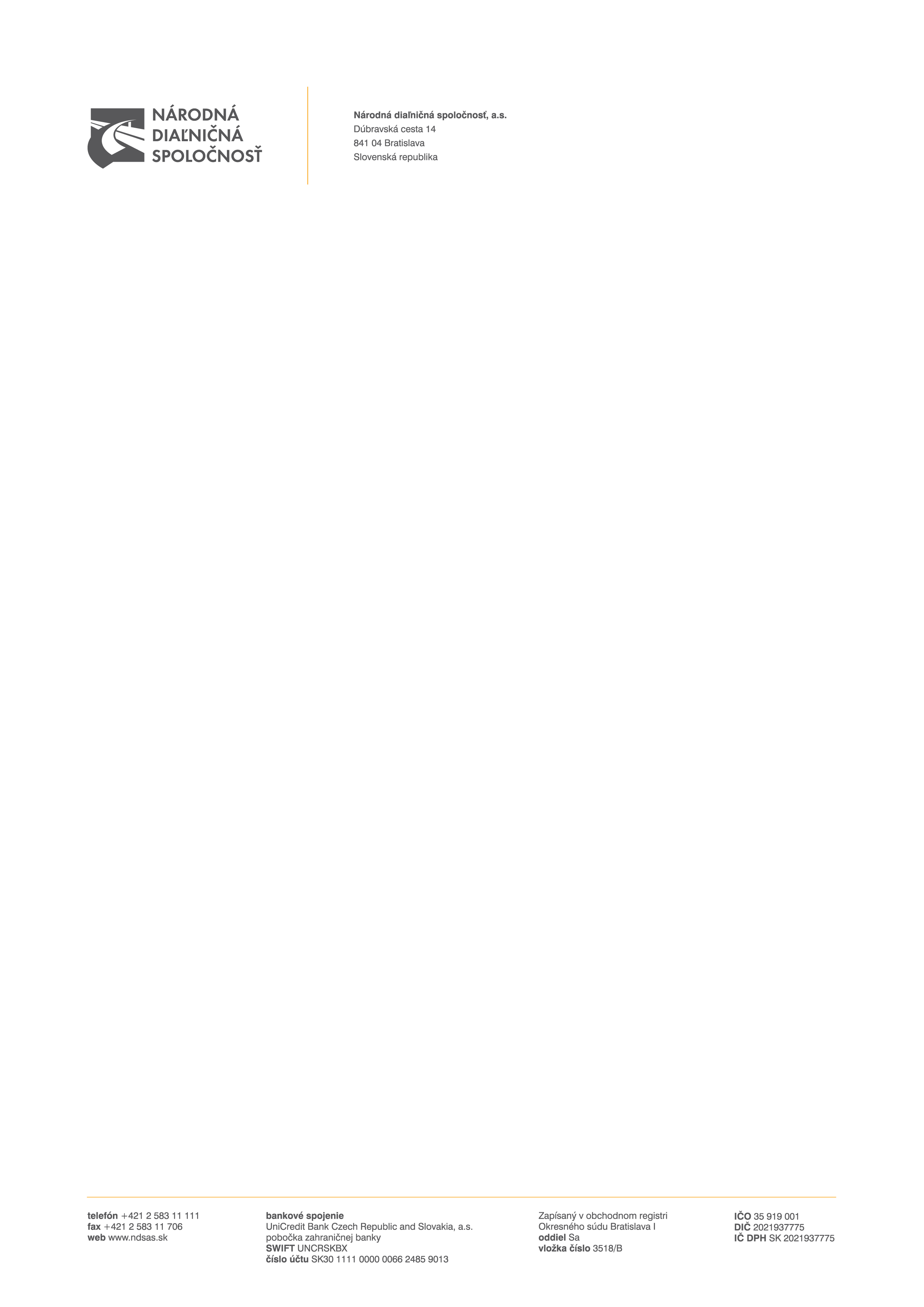 ZADÁVANIE NADLIMITNEJ ZÁKAZKY superREVERZNOU VEREJNOU SÚŤAŽOUpodľa § 66 ods. 7 písm. b) zákona č. 343/2015 Z. z. o verejnom obstarávanía o zmene a doplnení niektorých zákonov v znení neskorších predpisovSÚŤAŽNÉ PODKLADYDRUH ZÁKAZKY: DODANIE TOVARUPredmet zákazky:„Nákup a dodanie nových smerových stĺpikov“03/2024Obsah súťažných podkladovA.1 POKYNY PRE UCHÁDZAČOVČasť I.Všeobecné informácie1	Identifikácia verejného obstarávateľa2	Predmet zákazky3	Rozdelenie predmetu zákazky4	Variantné riešenie5	Miesto a termín dodania predmetu zákazky6	Zdroj finančných prostriedkov7	Typ zmluvy8	Lehota viazanosti ponukyČasť II.Komunikácia a vysvetľovanie9	Komunikácia medzi verejným obstarávateľom a záujemcami/uchádzačmi10	Vysvetlenie informácií11	Obhliadka miesta dodania predmetu zákazky Časť III.Príprava ponuky12	Forma a spôsob predkladania ponuky13	Jazyk ponuky14	Mena a ceny uvádzané v ponuke15	Zábezpeka16	Obsah ponuky17	Náklady na prípravu ponukyČasť IV.Predkladanie ponuky18	Predloženie ponuky19	Registrácia a autentifikácia uchádzača20	Lehota na predkladanie ponuky21	Doplnenie, zmena a odvolanie ponukyČasť V.Otváranie a vyhodnotenie ponúk22	Otváranie ponúk (on-line sprístupnenie)23	Preskúmanie ponúk24	Dôvernosť procesu verejného obstarávania25	Vyhodnocovanie ponúk26	Vyhodnotenie splnenia podmienok účasti uchádzačov27	Oprava chýbČasť VI.Prijatie ponuky28	Informácie o výsledku vyhodnotenia ponúk29	Uzavretie zmluvy30	Zrušenie verejného obstarávaniaA.2 KritériÁ na hodnotenie ponúk a PRAVIDLÁ ich uplatneniaB.1 OPIS PREDMETU ZÁKAZKYB.2 SPÔSOB URČENIA CENYB.3 OBCHODNÉ PODMIENKY DODANIA PREDMETU ZÁKAZKYPRÍLOHY K SÚŤAŽNÝM PODKLADOMPríloha č. 1 k časti A.1	-	Všeobecné informácie o uchádzačoviPríloha č. 2 k časti A.1	-	Jednotný európsky dokumentPríloha č. 1 k časti A.2	-	Návrh na plnenie kritériaPríloha č. 1 k časti B.1     -	Zoznam oprávnených osôb(Zároveň príloha č. 2 k Rámcovej dohode)Príloha č. 1 k časti B.2     -	Špecifikácia ceny(Zároveň príloha č. 1 k Rámcovej dohode)Príloha č. 1 k časti B.3     -	Zoznam subdodávateľov a podiel subdodávok(Zároveň príloha č. 3 k Rámcovej dohode)A.1 POKYNY PRE UCHÁDZAČOVČasť I.Všeobecné informácieIdentifikácia verejného obstarávateľaNázov organizácie:								Národná diaľničná spoločnosť a. s.Sídlo organizácie:								Dúbravská cesta 14, 841 04 BratislavaIČO:												35 919 001IČ DPH: 											SK 2021937775Bankové spojenie: 								UniCredit Bank Czech Republic and Slovakia a. s.,														pobočka zahraničnej bankyIBAN:												SK30 1111 0000 0066 2485 9013BIC/SWIFT: 			 							UNCRSKBXInternetová adresa organizácie (URL):		www.ndsas.skProfil verejného obstarávateľa:				www.uvo.gov.sk/profily/-/profil/pzakazky/9127Kontaktná osoba:								Bc. Tomáš TučekTelefón:											+421 2 5831 1582E-mail:											tomas.tucek@ndsas.skPredmet zákazkyPredmet zákazky je v súlade s § 3 ods. 2 zákona č. 343/2015 Z. z. o verejnom obstarávaní a o zmene a doplnení niektorých zákonov v znení neskorších predpisov (ďalej len „Zákon“ alebo „zákon o verejnom obstarávaní“) zákazka na dodanie tovaru s predmetom podrobne vymedzeným v týchto súťažných podkladoch (ďalej len „týchto SP“).Názov predmetu zákazky:Nákup a dodanie nových smerových stĺpikov Stručný opis predmetu zákazky:Predmetom zákazky je dodanie, montáž a demontáž smerových stĺpikov, smerových stĺpikov s integrovanými snehovými kolmi, smerových stĺpikov na oceľové zvodidlo, smerových odrážačov na betónové zvodidlo a smerových odraziek umiestňovaných do zvodníc oceľových zvodidiel vrátane dopravy pre diaľnice, rýchlostné cesty a cesty I. triedy v správe a údržbe Národnej diaľničnej spoločnosti, a.s. (ďalej len ako „NDS“). Podrobné vymedzenie predmetu zákazky tvorí časť B.1 Opis predmetu zákazky týchto SP.Postup vo verejnom obstarávaní: verejná súťaž podľa § 66 ods. 7 písm. b) Zákona:„vyhodnotenie ponúk z hľadiska splnenia požiadaviek na predmet zákazky a vyhodnotenie splnenia podmienok účasti sa uskutoční po vyhodnotení ponúk na základe kritéria/í na vyhodnotenie ponúk“. V súlade s § 55 ods. 1 Zákona verejný obstarávateľ vyhodnotí splnenie požiadaviek na predmet zákazky a splnenie podmienok účasti u uchádzača, ktorý sa umiestnil na prvom mieste v poradíČíselný kód pre hlavný predmet a doplňujúce predmety z Hlavného slovníka Spoločného slovníka obstarávania, prípadne alfanumerický kód z Doplnkového slovníka Spoločného slovníka obstarávania (CPV/SSO):34900000 – 6	Rôzne dopravné zariadenia a náhradné diely	Predpokladaná hodnota zákazky: 687.882,90 eur bez dane z pridanej hodnoty (ďalej len  „DPH“).Rozdelenie predmetu zákazkyVerejný obstarávateľ nepovoľuje rozdelenie predmetu zákazky na časti.Odôvodnenie nerozdelenia predmetu zákazky:V prípade rozdelenia predmetu zákazky na časti by mohla nastať situácia, kde by bolo viacero úspešných dodávateľov jednotlivých častí predmetu zákazky, čo by vyvolalo nevyhnutnú potrebu koordinácie jednotlivých dodávateľov pri plnení predmetu verejného obstarávania. Uvedená situácia môže predstavovať vážne riziko ohrozenia riadneho a včasného plnenia predmetu zákazky a zároveň môže spôsobiť komplikácie pri prípadných reklamáciách a opravách v záručnej dobe. Rozdelenie zákazky by znamenalo predĺženie trvania dopravných obmedzení z dôvodu opakovaného prístupu k miestu plnenia. Každé takéto obmedzenie má vplyv na blokovanie strojov a mechanizmov strediska správy a údržby a predstavuje zvýšené náklady pre objednávateľa. Uchádzač predloží ponuku na celý predmet zákazky. Nerozdelenie zákazky na časti nespôsobuje obmedzenie hospodárskej verejnej súťaže resp. diskrimináciu hospodárskych subjektov. Predmetom zákazky sú certifikované tovary, ktoré zahŕňajú aj činnosti spojené s jeho umiestnením, montážou a inštaláciou.Variantné riešenieUchádzačom sa neumožňuje predložiť variantné riešenie.Ak súčasťou ponuky bude aj variantné riešenie, nebude takéto variantné riešenie zaradené do vyhodnotenia ponúk a bude sa naň hľadieť, akoby nebolo predložené.Miesto a termín dodania predmetu zákazky5.1	Miestom dodania predmetu zákazky sú diaľnice, rýchlostné cesty, cesty I. triedy vo vlastníctve a správe NDS a areály príslušných Stredísk správy a údržby diaľnic (ďalej len ako „SSÚD“) a Stredísk správy a údržby rýchlostných ciest (ďalej len ako „SSÚR“). Konkrétne miesto a termín dodania bude špecifikované v konkrétnej objednávke.5.2	Predpokladaná dĺžka trvania plnenia: 48 mesiacov odo dňa nadobudnutia účinnosti rámcovej dohody.5.3	Termín dodania predmetu zákazky: verejný obstarávateľ požaduje dodať tovar spolu s realizáciou prác priamo na diaľnice, rýchlostné cesty a cesty vo vlastníctve objednávateľa, čo bude špecifikované v samostatných objednávkach. Konkrétne termíny jednotlivých dodávok a/alebo prác budú špecifikované v samostatných objednávkach podľa požiadaviek objednávateľa.Zdroj finančných prostriedkov6.1		Predmet zákazky bude financovaný z vlastných zdrojov verejného obstarávateľa.6.2		Verejný obstarávateľ neposkytuje zálohy ani preddavky na plnenie Rámcovej dohody.Typ zmluvy7.1		Výsledok postupu verejného obstarávania: uzavretie Rámcovej dohody podľa § 83 Zákona a ustanovenia § 269 ods. 2 s primeraným použitím ustanovenia § 409 a nasl. a § 536 a nasl. zákona č. 513/1991 Zb. Obchodného zákonníka v znení neskorších predpisov (ďalej len „Dohoda“).7.2		Vymedzenie zmluvných podmienok na dodanie predmetu zákazky tvoria časti B.1 Opis predmetu zákazky, B.2 Spôsob určenia ceny a B.3 Obchodné podmienky dodania predmetu zákazky, ktoré sú neoddeliteľnou súčasťou týchto SP.Lehota viazanosti ponuky8.1		Uchádzač je viazaný svojou ponukou 9 (deväť) mesiacov od uplynutia lehoty na predkladanie ponúk až do uplynutia lehoty viazanosti ponúk, počas ktorej sú ponuky uchádzačov viazané.8.2		V prípade, ak bude podaná námietka pri postupe verejného obstarávateľa a začaté konanie o námietkach pred uzavretím Dohody podľa § 170 Zákona, bude to mať podľa Zákona odkladný účinok na konanie verejného obstarávateľa, okrem námietok podľa § 170 ods. 3 písm. g) Zákona alebo ak bude začatá kontrola postupu verejného obstarávateľa pred uzavretím Dohody podľa Zákona a Úrad pre verejné obstarávanie (ďalej len „Úrad“) vydá rozhodnutie o predbežnom opatrení, ktorým pozastaví konanie verejného obstarávateľa, lehoty verejnému obstarávateľovi v súlade s § 173 Zákona neplynú. Verejný obstarávateľ oznámi uchádzačom predĺženie lehoty viazanosti ponúk, ktorá nesmie byť dlhšia ako 12 mesiacov od uplynutia lehoty na predkladanie ponúk.8.3		Uchádzači sú svojou ponukou viazaní do uplynutia lehoty verejným obstarávateľom oznámenej, resp. primerane predĺženej lehoty viazanosti ponúk podľa bodu 8.2 časti A.1 Pokyny pre uchádzačov týchto SP.Časť II.Komunikácia a vysvetľovanieKomunikácia medzi verejným obstarávateľom a záujemcami/uchádzačmi9.1		Komunikácia medzi verejným obstarávateľom a záujemcami/uchádzačmi sa bude uskutočňovať v štátnom (slovenskom) jazyku a spôsobom, ktorý zabezpečí úplnosť a obsah týchto údajov uvedených v ponuke, podmienkach účasti a zaručí ochranu dôverných a osobných údajov uvedených v týchto dokumentoch.Komunikácia a  výmena informácií medzi verejným obstarávateľom a záujemcami/uchádzačmi bude prebiehať písomne prostredníctvom elektronických prostriedkov podľa podmienok uvedených v § 20 Zákona.9.3	Verejný obstarávateľ bude na komunikáciu so záujemcami/uchádzačmi používať elektronický prostriedok, ktorým je komunikačné rozhranie systému JOSEPHINE (ďalej len „JOSEPHINE“). Tento spôsob komunikácie sa týka akejkoľvek komunikácie a podaní medzi verejným obstarávateľom a záujemcami/uchádzačmi.9.4	JOSEPHINE je na účely tohto verejného obstarávania softvér na elektronizáciu zadávania verejných zákaziek. JOSEPHINE je webová aplikácia na doméne https://josephine.proebiz.com.9.5		Na bezproblémové používanie systému JOSEPHINE je nutné používať jeden z podporovaných internetových prehliadačov:- Microsoft Edge - Mozilla Firefox verzia 13.0 a vyššia alebo - Google Chrome9.6		Pravidlá pre doručovanie: zásielka sa považuje za doručenú záujemcovi/uchádzačovi, ak jej adresát bude mať objektívnu možnosť oboznámiť sa s jej obsahom, tzn. akonáhle sa dostane zásielka do sféry jeho dispozície. Za okamih doručenia sa v systéme JOSEPHINE považuje okamih jej odoslania v systéme JOSEPHINE a to v súlade s funkcionalitou systému.9.7	Obsahom komunikácie prostredníctvom komunikačného rozhrania systému JOSEPHINE bude predkladanie ponúk, vysvetľovanie SP a požiadaviek uvedených v Oznámení, prípadné doplnenie SP, vysvetľovanie predložených ponúk, vysvetľovanie predložených dokladov, žiadosť o nápravu, námietky  a akákoľvek ďalšia, výslovne neuvedená komunikácia v súvislosti s týmto verejným obstarávaním, s výnimkou prípadov, keď to výslovne vylučuje Zákon. Pokiaľ sa v  SP vyskytujú požiadavky na predkladanie ponúk, vysvetľovanie SP a požiadaviek uvedených v Oznámení, prípadné doplnenie SP, vysvetľovanie predložených ponúk, vysvetľovanie predložených dokladov, žiadosť o nápravu, námietky alebo akúkoľvek inú komunikáciu medzi verejným obstarávateľom a záujemcami/uchádzačmi, má sa na mysli vždy použitie komunikácie prostredníctvom komunikačného rozhrania systému JOSEPHINE. V prípade, že verejný obstarávateľ rozhodne aj o možnosti iného spôsobu komunikácie než prostredníctvom komunikačného rozhrania JOSEPHINE, tak v SP takúto skutočnosť zreteľne uvedie. Táto komunikácia sa týka i prípadov, kedy sa ponuka javí ako mimoriadne nízka ponuka. V takomto prípade komisia prostredníctvom komunikačného rozhrania systému JOSEPHINE požiada uchádzača o vysvetlenie, týkajúce sa predloženej ponuky a uchádzač musí doručiť prostredníctvom komunikačného rozhrania systému JOSEPHINE písomné odôvodnenie mimoriadne nízkej ponuky. Ak bude uchádzač alebo ponuka uchádzača z verejného obstarávania vylúčená, uchádzačovi bude prostredníctvom komunikačného rozhrania systému JOSEPHINE oznámené vylúčenie s uvedením dôvodu a lehoty, v ktorej môže byť doručená námietka. Úspešnému uchádzačovi bude prostredníctvom komunikačného rozhrania systému JOSEPHINE zaslané oznámenie, že sa jeho ponuka prijíma. Akákoľvek komunikácia verejného obstarávateľa či záujemcu/uchádzača s treťou osobou (treťou osobou sa rozumie subjekt odlišný od záujemcu/uchádzača) v súvislosti s týmto verejným obstarávaním bude prebiehať spôsobom, ktorý stanoví Zákon a bude realizovaná mimo komunikačné rozhranie systému JOSEPHINE.9.8	Ak je odosielateľom zásielky verejný obstarávateľ, tak záujemcovi/uchádzačovi bude na ním určený kontaktný e-mail/e-maily bezodkladne odoslaná informácia o tom, že k predmetnej zákazke existuje nová zásielka/správa. Záujemca/uchádzač sa prihlási do systému a v komunikačnom rozhraní zákazky bude mať zobrazený obsah komunikácie – zásielky, správy. Záujemca/uchádzač si môže v komunikačnom rozhraní zobraziť celú históriu o svojej komunikácii s verejným obstarávateľom.9.9	Ak je odosielateľom zásielky záujemca/uchádzač, tak po prihlásení do systému JOSEPHINE môže k predmetnému obstarávaniu prostredníctvom komunikačného rozhrania odosielať správy a potrebné prílohy verejnému obstarávateľovi. Takáto zásielka sa považuje za doručenú verejnému obstarávateľovi okamihom jej odoslania v systéme JOSEPHINE v súlade s funkcionalitou systému.9.10	Verejný obstarávateľ odporúča záujemcom/uchádzačom, ktorí si vyhľadali obstarávanie prostredníctvom webovej stránky verejného obstarávateľa, resp. v systéme JOSEPHINE (https://josephine.proebiz.com), a zároveň, ktorí chcú byť informovaní o prípadných aktualizáciách týkajúcich sa konkrétneho obstarávania prostredníctvom notifikačných e-mailov, aby v danom obstarávaní zaklikli tlačidlo „ZAUJÍMA MA TO“ (v pravej hornej časti obrazovky). Záujemci/uchádzači, ktorí odporúčanie nebudú akceptovať, sa vystavujú riziku, že im obsah informácií k predmetnej zákazke nebude doručený.9.11	Verejný obstarávateľ umožňuje neobmedzený a priamy prístup elektronickými prostriedkami k SP a k prípadným všetkým doplňujúcim podkladom. SP a prípadné vysvetlenie alebo doplnenie SP alebo vysvetlenie požiadaviek uvedených v Oznámení, podmienok účasti vo verejnom obstarávaní, informatívneho dokumentu alebo inej sprievodnej dokumentácie budú verejným obstarávateľom  zverejnené ako elektronické dokumenty v profile verejného obstarávateľa https://www.uvo.gov.sk/profily/-/profil/pzakazky/9127 (ďalej len „profil“) a zároveň  v systéme JOSEPHINE.Vysvetlenie informácií10.1	V prípade nejasností alebo potreby vysvetlenia informácií potrebných na vypracovanie ponuky a na preukázanie splnenia podmienok účasti poskytnutých verejným obstarávateľom v lehote na predkladanie ponúk, môže ktorýkoľvek zo záujemcov požiadať o vysvetlenie informácií k predmetnej zákazke prostredníctvom komunikačného rozhrania systému JOSEPHINE.10.2	Prípadnú žiadosť o vysvetlenie informácií potrebných na vypracovanie ponuky a na preukázanie splnenia podmienok účasti verejný obstarávateľ odporúča záujemcom doručiť prostredníctvom komunikačného rozhrania systému JOSEPHINE „dostatočne vopred“.10.3	Verejný obstarávateľ bezodkladne poskytne vysvetlenie informácií potrebných na vypracovanie ponuky a na preukázanie splnenia podmienok účasti všetkým záujemcom, ktorí sú mu známi v tejto zákazke, najneskôr však 6 (šesť) dní pred uplynutím lehoty na predkladanie ponúk za predpokladu, že o vysvetlenie záujemca požiada dostatočne vopred.10.4	Verejný obstarávateľ primerane predĺži lehotu na predkladanie ponúk, ak vysvetlenie informácií potrebných na vypracovanie ponuky a na preukázanie splnenia podmienok účasti nie je poskytnuté v lehote podľa bodu 10.3 časti A.1 Pokyny pre uchádzačov týchto SP, aj napriek tomu, že bolo vyžiadané dostatočne vopred alebo ak v dokumentoch potrebných na vypracovanie ponuky alebo na preukázanie splnenia podmienok účasti vykoná podstatnú zmenu.10.5	Ak si vysvetlenie informácií potrebných na vypracovanie ponuky alebo na preukázanie splnenia podmienok účasti záujemca nevyžiada dostatočne vopred alebo jeho význam je z hľadiska prípravy ponuky nepodstatný, verejný obstarávateľ nie je povinný predĺžiť lehotu na predkladanie ponúk.Obhliadka miesta dodania predmetu zákazkyObhliadka miesta plnenia / dodania predmetu zákazky nie je potrebná.Časť III.Príprava ponukyForma a spôsob predkladania ponukyUchádzač ponuku predkladá elektronicky v zmysle § 49 ods. 1 písm. a) Zákona vložením do systému JOSEPHINE umiestnenom na webovej adrese https://josephine.proebiz.com za podmienok:Elektronická ponuka sa vloží vyplnením ponukového formulára a vložením požadovaných dokladov a dokumentov v systéme JOSEPHINE umiestnenom na webovej adrese https://josephine.proebiz.com.V predloženej ponuke prostredníctvom systému JOSEPHINE musia byť pripojené požadované doklady (odporúčaný formát je „PDF“) tak, ako je uvedené v týchto SP.Ak ponuka obsahuje dôverné informácie, uchádzač ich v ponuke viditeľne označí. Uchádzačom navrhovaná cena za dodanie požadovaného predmetu zákazky bude uvedená v ponuke uchádzača spôsobom uvedeným v časti B.2 Spôsob určenia ceny týchto SP.Po úspešnom nahraní ponuky do systému JOSEPHINE je uchádzačovi odoslaný notifikačný informatívny e-mail (a to na e-mailovú adresu užívateľa uchádzača, ktorý ponuku nahral). Dokumenty tvoriace ponuku, môže uchádzač predložiť ako originály v elektronickej podobe s kvalifikovaným elektronickým podpisom alebo ako zaručene konvertované listiny v zmysle ustanovenia § 35 a nasl. zákona č. 305/2013 Z. z. o elektronickej podobe výkonu pôsobnosti orgánov verejnej moci a o zmene a doplnení niektorých zákonov (zákon o e-Governmente) v znení neskorších predpisov, alebo len ako skeny originálov alebo úradne osvedčených fotokópií týchto dokumentov. Pri predkladaní bankovej záruky a poistenia záruky uchádzač postupuje podľa bodov 15.4.2 a 15.4.3 časti A.1 Pokyny pre uchádzačov týchto SP.Znenie obchodných podmienok, ktoré sú súčasťou týchto SP v časti B.3 Obchodné podmienky dodania predmetu zákazky nemožno meniť, ani uvádzať výhrady, ktoré by odporovali týmto SP.Jazyk ponuky13.1	Ponuky a ďalšie doklady a dokumenty vo verejnom obstarávaní sa predkladajú v štátnom jazyku Slovenskej republiky. Ak je doklad alebo dokument vyhotovený v cudzom jazyku, predkladá sa spolu s jeho úradným prekladom do štátneho jazyka Slovenskej republiky, to neplatí pre ponuky, doklady a dokumenty vyhotovené v českom jazyku. Ak sa zistí rozdiel v ich obsahu, rozhodujúci je úradný preklad do štátneho jazyka Slovenskej republiky.13.2	Ak ponuku predkladá uchádzač so sídlom mimo územia Slovenskej republiky a doklad alebo dokument je vyhotovený v cudzom jazyku, predkladá sa takýto dokument spolu s jeho úradným prekladom do štátneho jazyka Slovenskej republiky, to neplatí pre ponuky, návrhy, doklady                       a dokumenty vyhotovené v českom jazyku. Ak sa zistí rozdiel v ich obsahu, rozhodujúci je úradný preklad v štátnom jazyku Slovenskej republiky.Mena a ceny uvádzané v ponuke14.1	Uchádzačom navrhovaná zmluvná cena za dodanie požadovaného predmetu zákazky, uvedená v ponuke uchádzača, bude vyjadrená v eurách (€ alebo EUR).14.2	Cena za dodanie predmetu zákazky musí byť stanovená podľa zákona Národnej rady Slovenskej republiky  č.18/1996 Z. z. o cenách v znení neskorších predpisov (ďalej len „zákon o cenách“), vyhlášky Ministerstva financií Slovenskej republiky č. 87/1996 Z. z., ktorou sa vykonáva zákon o cenách.14.3	Ak je uchádzač platiteľom DPH, navrhovanú zmluvnú cenu uvedie v zložení:14.3.1	navrhovaná zmluvná cena bez DPH14.3.2	sadzba DPH a výška DPH14.3.3	navrhovaná zmluvná cena vrátane DPH14.4	Ak uchádzač nie je platiteľom DPH, uvedie navrhovanú zmluvnú cenu celkom. Skutočnosť, či je alebo nie je platiteľom DPH, upozorní/uvedie v ponuke v príslušnom Návrhu na plnenie kritéria (Príloha  č. 1 k časti A.2 Kritériá na hodnotenie ponúk a pravidlá ich uplatnenia týchto SP).Zábezpeka15.1	Verejný obstarávateľ vyžaduje, aby uchádzač zabezpečil viazanosť svojej ponuky zábezpekou. Zábezpeka je poskytnutie bankovej záruky, poistenie záruky alebo zloženie finančných prostriedkov na účet verejného obstarávateľa v banke alebo v pobočke zahraničnej banky.15.2	Zábezpeka je stanovená vo výške 30 000,00 (slovom: tridsaťtisíc) EUR.Spôsoby zloženia zábezpeky:	zložením finančných prostriedkov na bankový účet verejného obstarávateľa v banke alebo v pobočke zahraničnej banky (ďalej len „banka“), alebo15.3.2		poskytnutím bankovej záruky za uchádzača, alebo	poskytnutím poistenia záruky za uchádzača.Spôsob zloženia zábezpeky si vyberie uchádzač podľa nižšie uvedených podmienok zloženia.15.4	Podmienky zloženia zábezpeky15.4.1.	Zloženie finančných prostriedkov na bankový účet verejného obstarávateľa15.4.1.1	Finančné prostriedky vo výške podľa bodu 15.2 časti A.1 Pokyny pre uchádzačov týchto SP musia byť zložené na účet verejného obstarávateľa určený pre zábezpeky vedenom v banke Všeobecná úverová banka, a. s., na číslo účtu:IBAN:						SK71 0200 0000 0019 7794 5651SWIFT (BIC) kód:		SUBASKBXVariabilný symbol:	31231030215.4.1.2	Finančné prostriedky musia byť pripísané na účet verejného obstarávateľa najneskôr v lehote na predkladanie ponúk podľa bodu 20.1 časti A.1 Pokyny pre uchádzačov týchto SP. Doba platnosti zábezpeky formou zloženia finančných prostriedkov na účet verejného obstarávateľa trvá až do uplynutia lehoty viazanosti ponúk.15.4.1.3	Ak finančné prostriedky nebudú zložené na účte verejného obstarávateľa podľa bodov 15.4.1.1 a  15.4.1.2, bude ponuka uchádzača z verejnej súťaže vylúčená. Verejný obstarávateľ odporúča, aby uchádzač doložil k svojej ponuke výpis z bankového účtu o vklade požadovanej čiastky na daný účet verejného obstarávateľa.	Poskytnutie bankovej záruky za uchádzača:15.4.2.1	V prípade, že uchádzač použije možnosť poskytnutia bankovej záruky podľa bodu 15.3.2 časti A.1 Pokyny pre uchádzačov týchto SP, je povinný predložiť v ponuke predloženej prostredníctvom systému JOSEPHINE kópiu (sken originálu) bankovej záruky.15.4.2.1.1	Originál bankovej záruky vystavený bankou musí uchádzač doručiť verejnému obstarávateľovi v uzatvorenej obálke                      v lehote na predkladanie ponúk osobne alebo poštou na adresu verejného obstarávateľa:Národná diaľničná spoločnosť, a. s.Dúbravská cesta 14841 04 BratislavaKontaktné miesto: prízemie - podateľňa v čase: pondelok až piatok 8:00 – 15:00 hod.15.4.2.1.2	Obálku s originálom bankovej záruky uchádzač označí „Verejná súťaž – neotvárať“ a doplní heslom: „Banková záruka – Nákup a dodanie nových smerových stĺpikov“.15.4.2.2		Ak záručná listina nebude súčasťou ponuky podľa bodu 15.4.2.1, bude ponuka uchádzača z verejnej súťaže vylúčená.15.4.2.3	V záručnej listine musí banka písomne vyhlásiť, že uspokojí verejného obstarávateľa (veriteľa) za uchádzača do výšky finančných prostriedkov, ktoré veriteľ požaduje ako zábezpeku viazanosti ponuky uchádzača.15.4.2.4	Verejný obstarávateľ akceptuje predloženie bankovej záruky v podobe elektronického dokumentu, ktorý bude podpísaný kvalifikovaným elektronickým podpisom banky, resp. osobou/osobami oprávnenou/-ými za banku takýto dokument podpisovať.	Poskytnutie poistenia záruky za uchádzača15.4.3.1	V prípade, že uchádzač použije možnosť poskytnutia poistenia záruky podľa bodu 15.3.3 časti A.1 Pokyny pre uchádzačov týchto SP, je povinný predložiť v ponuke predloženej prostredníctvom systému JOSEPHINE kópiu (sken originálu) poistenia záruky.15.4.3.1.1	Originál poistenia záruky musí uchádzač doručiť verejnému obstarávateľovi v uzatvorenej obálke v lehote na predkladanie ponúk osobne alebo poštou na adresu verejného obstarávateľa podľa bodu 15.4.2.1.1.15.4.3.1.2	Obálku s originálom poistenia záruky uchádzač označí „Verejná súťaž – neotvárať“ a doplní heslom: „Poistenie záruky – Nákup a dodanie nových smerových stĺpikov“.15.4.3.2	Ak poistná listina nebude súčasťou ponuky podľa bodu 15.4.3.1, bude ponuka uchádzača z  verejnej súťaže vylúčená.15.4.3.3	V poistnej listine musí poisťovateľ písomne vyhlásiť, že uspokojí verejného obstarávateľa (veriteľa) za uchádzača do výšky finančných prostriedkov, ktoré veriteľ požaduje ako zábezpeku viazanosti ponuky uchádzača.15.4.3.4	Verejný obstarávateľ akceptuje predloženie poistenia záruky v podobe elektronického dokumentu, ktorý bude podpísaný kvalifikovaným elektronickým podpisom poisťovateľa, resp. osobou/osobami oprávnenou/-ými za poisťovateľa takýto dokument podpisovať.15.5	Podmienky uvoľnenia alebo vrátenia zábezpeky:Verejný obstarávateľ uvoľní alebo vráti uchádzačovi zábezpeku do 7 (siedmich) dní odo dňa:15.5.1.1	uplynutia lehoty viazanosti ponúk,15.5.1.2	márneho uplynutia lehoty na doručenie námietky, ak ho verejný obstarávateľ vylúčil z verejného obstarávania, alebo ak verejný obstarávateľ zruší použitý postup zadávania zákazky, alebo15.5.1.3	uzavretia Dohody.15.6 	Zábezpeka prepadne v prospech verejného obstarávateľa, ak uchádzač v lehote viazanosti ponúk odstúpi od svojej ponuky alebo ak neposkytne súčinnosť alebo odmietne uzavrieť Dohodu podľa § 56 ods. 8 až 12 Zákona.15.7	Odstúpenie od svojej ponuky uchádzač bezodkladne oznámi prostredníctvom určeného spôsobu komunikácie verejnému obstarávateľovi.15.8	V prípade predĺženia lehoty viazanosti ponúk uchádzačov, verejný obstarávateľ oznámi uchádzačom cez systém JOSEPHINE novú lehotu viazanosti ponúk.15.8.1	Zábezpeka vo forme finančných prostriedkov zložených na bankový účet verejného obstarávateľa v prípade predĺženia lehoty viazanosti ponúk naďalej zabezpečuje viazanosť ponuky až do uplynutia predĺženej lehoty viazanosti ponúk.15.8.2	Platnosť zábezpeky vo forme bankovej záruky alebo poistenia záruky v prípade predĺženia lehoty viazanosti ponúk je uchádzač povinný predĺžiť a doručiť originál bankovej záruky alebo poistenia záruky, prípadne ich dodatok. Uchádzač môže nahradiť bankovú záruku alebo poistenie záruky zložením finančných prostriedkov na bankový účet verejného obstarávateľa v požadovanej výške v tejto lehote.15.8.3	V prípade predĺženia lehoty viazanosti ponúk bude verejný obstarávateľ postupovať v zmysle § 46 ods. 2 Zákona.Obsah ponukyPonuka predložená uchádzačom elektronicky prostredníctvom systému JOSEPHINE musí obsahovať doklady v nasledovnom poradí:Titulný list ponuky s označením, z ktorého jednoznačne vyplýva, že ide o ponuku na predmet zákazky podľa týchto SP.Obsah ponuky (index – položkový zoznam) s odkazom na očíslované strany.Vyplnený  formulár „Všeobecné informácie o uchádzačovi“ (Príloha č. 1 k časti A.1 Pokyny pre uchádzačov týchto SP). V prípade, ak je uchádzačom  skupina dodávateľov, vyplní a predloží tento formulár každý jej člen. V prípade skupiny dodávateľov vystavenú plnú moc pre jedného z členov skupiny, ktorý bude oprávnený prijímať pokyny za všetkých a konať v mene všetkých ostatných členov skupiny, podpísanú všetkými členmi skupiny alebo osobou/osobami oprávnenými konať v danej veci za každého člena skupiny.Dokumenty/doklady preukazujúce splnenie požiadaviek na predmet zákazky v poradí tak ako sú uvedené v časti B.1 Opis predmetu zákazky, bod 6., podbody 6.1 až 6.4.Návrh Dohody s vyplnenými cenami (ak sú v Dohode požadované) vrátane požadovaných príloh k  Dohode s časťou znenia obchodných podmienok dodania predmetu zákazky podľa B.3 Obchodné podmienky dodania predmetu zákazky a podľa časti B.1 Opis predmetu zákazky týchto SP. Návrh Dohody musí byť podpísaný uchádzačom, jeho štatutárnym orgánom alebo členom štatutárneho orgánu alebo iným zástupcom uchádzača, ktorý je oprávnený konať v mene uchádzača v záväzkových vzťahoch.V prípade, ak ponuku predkladá skupina dodávateľov, návrh Dohody musí byť podpísaný všetkými členmi skupiny alebo osobou/osobami oprávnenými konať v danej veci za každého člena skupiny. Zároveň v súlade s bodom 18.3.1 časti A.1 Pokyny pre uchádzačov týchto SP, v ponuke skupiny dodávateľov musí byť uvedený záväzok, že táto skupina dodávateľov v prípade prijatia jej ponuky verejným obstarávateľom za účelom riadneho plnenia Dohody vytvorí niektorú z právnych foriem uvedených v bode 18.4 časti A.1 Pokyny pre uchádzačov týchto SP, pričom sa odporúča, aby obsahom jej ponuky bola aspoň zmluva o budúcej zmluve o vytvorení príslušnej právnej formy.Vyplnenú Prílohu č. 1 Návrh na plnenie kritéria k časti A.2 Kritériá na hodnotenie ponúk a pravidlá ich uplatnenia týchto SP - v elektronickej forme so zabudovanou matematikou vo formáte Microsoft Excel ٭.xls/*.xlsx, zároveň aj ako sken podpísaný uchádzačom, a to jeho štatutárnym orgánom alebo členom štatutárneho orgánu alebo iným zástupcom uchádzača, ktorý je oprávnený konať v mene uchádzača v záväzkových vzťahoch.Vyplnenú Prílohu č. 1 Špecifikácia ceny k časti B.2 Spôsob určenia ceny týchto SP - v elektronickej forme so zabudovanou matematikou vo formáte Microsoft Excel ٭.xls/*.xlsx, zároveň aj ako sken podpísaný uchádzačom, a to jeho štatutárnym orgánom alebo členom štatutárneho orgánu alebo iným zástupcom uchádzača, ktorý je oprávnený konať v mene uchádzača v záväzkových vzťahoch.Doklady preukazujúce splnenie podmienok účasti týkajúce sa osobného postavenia a technickej spôsobilosti alebo odbornej spôsobilosti, uvedených v Oznámení, prostredníctvom ktorých uchádzač preukazuje splnenie podmienok účasti vo verejnom obstarávaní požadované v Oznámení. Uchádzač môže doklady na preukázanie splnenia podmienok účasti predbežne nahradiť:a) Jednotným európskym dokumentom (ďalej len „JED“)JED tvorí Prílohu č. 2 k časti A.1 Pokyny pre uchádzačov týchto SP. Uchádzač vyplní časti I. až III. JED-u, zároveň mu je umožnené vyplniť len oddiel alpha: GLOBÁLNY ÚDAJ PRE VŠETKY PODMIENKY ÚČASTI časti IV. JED-u bez toho, aby musel vyplniť iné oddiely časti IV. JED-u.Ak uchádzač preukazuje technickú spôsobilosť alebo odbornú spôsobilosť prostredníctvom inej osoby, uchádzač je povinný predložiť JED aj pre túto osobu.V prípade, ak ponuku predkladá skupina dodávateľov, je potrebné predložiť JED pre každého člena skupiny osobitne.Ak sú požadované doklady pre verejného obstarávateľa priamo a bezodplatne prístupné v elektronických databázach, uchádzač v JED-e uvedie aj informácie potrebné na prístup do týchto elektronických databáz najmä internetovú adresu elektronickej databázy, akékoľvek identifikačné údaje a súhlasy potrebné na prístup do tejto databázy.16.11	Doklad o zložení zábezpeky podľa bodu časti 15 A.1 Pokyny pre uchádzačov týchto SP. V prípade, že uchádzač použije možnosť poskytnutia bankovej záruky podľa bodu 15.3.2 alebo poistenia záruky podľa bodu 15.3.3 časti A.1 Pokyny pre uchádzačov týchto SP je povinný predložiť v ponuke predloženej prostredníctvom systému JOSEPHINE kópiu bankovej záruky alebo poistenia záruky. Originál bankovej záruky vystavený bankou alebo poistenia záruky musí uchádzač doručiť verejnému obstarávateľovi v lehote na predkladanie ponúk podľa bodu 15.4.2.1.1 časti A.1 Pokyny pre uchádzačov týchto SP.Náklady na prípravu ponuky17.1	Všetky náklady a výdavky spojené s prípravou a predložením ponuky znáša uchádzač bez finančného nároku voči verejnému obstarávateľovi, bez ohľadu na výsledok verejného obstarávania.Ponuky predložené elektronicky, v lehote na predkladanie ponúk, sa počas plynutia lehoty viazanosti ponúk a po uplynutí lehoty viazanosti ponúk, resp. predĺženej lehoty viazanosti, uchádzačom nevracajú. Zostávajú uložené v predmetnej zákazke vytvorenej v systéme JOSEPHINE ako súčasť dokumentácie vyhláseného verejného obstarávania.Časť IV.Predkladanie ponuky	Predloženie ponuky18.1	Uchádzač predloží svoju ponuku v elektronickej podobe do systému JOSEPHINE, umiestnenom na webovej adrese: https://josephine.proebiz.com podľa bodu 12 časti A.1 Pokyny pre uchádzačov týchto SP. Doručenie ponuky je zaznamenávané s presnosťou na sekundy. Systém JOSEPHINE považuje za čas vloženia ponuky okamih uloženia posledného súboru (dát) – nie čas začatia nahrávania ponuky, preto je potrebné predložiť ponuku (začať s nahrávaním) v dostatočnom časovom predstihu najmä s ohľadom na veľkosť ukladaných dát.Uchádzač môže predložiť len jednu ponuku. Ak uchádzač v lehote na predkladanie ponúk predloží viac ponúk, verejný obstarávateľ bude prihliadať len na ponuku, ktorá bola predložená ako posledná a na ostatné ponuky bude hľadieť ako na ponuky, ktoré boli predložené po lehote na predkladanie ponúk. Uchádzač nemôže byť v tom istom postupe zadávania zákazky členom skupiny dodávateľov, ktorá predkladá ponuku. Verejný obstarávateľ vylúči uchádzača, ktorý je súčasne členom skupiny dodávateľov.Ak sa tejto zákazky zúčastní skupina dodávateľov:v jej ponuke musí byť uvedený záväzok, že táto skupina dodávateľov v prípade prijatia jej ponuky verejným obstarávateľom za účelom riadneho plnenia Dohody vytvorí niektorú z právnych foriem uvedených v bode 18.4 časti A.1 Pokyny pre uchádzačov týchto SP, pričom sa odporúča, aby obsahom jej ponuky bola aspoň zmluva o budúcej zmluve o vytvorení príslušnej právnej formy;ponuka musí byť podpísaná všetkými členmi skupiny dodávateľov spôsobom, ktorý ich právne zaväzuje.Za účelom riadneho plnenia Dohody skupina dodávateľov vytvorí v prípade prijatia jej ponuky zoskupenie bez právnej subjektivity napr. združenie bez právnej subjektivity podľa § 829 Občianskeho zákonníka alebo niektorú z obchodných spoločností podľa Obchodného zákonníka alebo inú právnu formu vhodnú na riadne plnenie Dohody.Ak skupina dodávateľov vytvorí v súlade s predchádzajúcim bodom niektorú z právnych foriem tam uvedených, pred uzatvorením Dohody bude povinná preukázať, že táto právna forma má spôsobilosť mať práva a povinnosti a spôsobilosť na právne úkony, ak príslušná právna forma môže byť nositeľom takejto spôsobilosti. Úspešný uchádzač preukazuje vyššie uvedené skutočnosti napr. v prípade zoskupenia bez právnej subjektivity uzatvorením zmluvy o vytvorení zoskupenia bez právnej subjektivity (napr. zmluvy o združení podľa § 829 Občianskeho zákonníka), v prípade obchodných spoločností podľa Obchodného zákonníka výpisom z Obchodného registra atď.V prípade zoskupenia bez právnej subjektivity zmluva o vytvorení tohto zoskupenia musí obsahovať:plnú moc jedného z účastníkov zoskupenia, ktorý bude mať postavenie hlavného účastníka zoskupenia, udelenú ostatnými účastníkmi zoskupenia na všetky právne úkony, ktoré sa budú uskutočňovať v mene všetkých účastníkov zoskupenia v súvislosti s predložením ponuky, pričom táto plná moc musí byť neoddeliteľnou súčasťou tejto zmluvy;percentuálny podiel na zákazke, ktorý uskutočnia jednotliví účastníci zoskupenia a uvedenie druhu podielu podľa konkrétnej činnosti,prehlásenie, že účastníci zoskupenia ručia spoločne a nerozdielne za záväzky voči verejnému obstarávateľovi, vzniknuté v súvislosti s plnením Dohody.Registrácia a autentifikácia uchádzačaUchádzač má možnosť sa registrovať do systému JOSEPHINE pomocou hesla alebo aj pomocou občianskeho preukazu s elektronickým čipom a bezpečnostným osobnostným kódom (eID).Predkladanie ponúk je umožnené iba autentifikovaným uchádzačom. Autentifikáciu je možné vykonať týmito spôsobmi:v systéme JOSEPHINE registráciou a prihlásením pomocou občianskeho preukazu s elektronickým čipom a bezpečnostným osobnostným kódom (eID). V systéme je autentifikovaná spoločnosť, ktorú pomocou eID registruje štatutár danej spoločnosti. Autentifikáciu vykonáva poskytovateľ systému JOSEPHINE a to v pracovných dňoch v čase 8.00 – 16.00 hod. O dokončení autentifikácie je uchádzač informovaný e-mailom;nahraním kvalifikovaného elektronického podpisu (napríklad podpisu eID) štatutára danej spoločnosti na kartu užívateľa po registrácii a prihlásení do systému JOSEPHINE. Autentifikáciu vykoná poskytovateľ systému JOSEPHINE a to v pracovných dňoch v čase 8.00 – 16.00 hod. O dokončení autentifikácie je uchádzač informovaný e-mailom;vložením dokumentu preukazujúceho osobu štatutára na kartu užívateľa po registrácii, ktorý je podpísaný elektronickým podpisom štatutára, alebo prešiel zaručenou konverziou. Autentifikáciu vykoná poskytovateľ systému JOSEPHINE a to v pracovných dňoch v čase 8.00 – 16.00 hod. O dokončení autentifikácie je uchádzač informovaný e-mailom;vložením plnej moci na kartu užívateľa po registrácii, ktorá je podpísaná elektronickým podpisom štatutára aj splnomocnenou osobou, alebo prešla zaručenou konverziou. Autentifikáciu vykoná poskytovateľ systému JOSEPHINE a to v pracovných dňoch v čase 8.00 – 16.00 hod. O dokončení autentifikácie je uchádzač informovaný e-mailom;Autentifikovaný uchádzač si po prihlásení do systému JOSEPHINE v prehľade - zozname obstarávaní vyberie predmetné obstarávanie a vloží svoju ponuku do určeného formulára na príjem ponúk, ktorý nájde v záložke „Ponuky a žiadosti“.19.4	Uchádzač svoju ponuku identifikuje uvedením obchodného mena alebo názvu, sídla, miesta podnikania alebo obvyklého pobytu uchádzača a heslom súťaže „Nákup a dodanie nových smerových stĺpikov“.Lehota na predkladanie ponukyLehota na predkladanie ponúk je uvedená v Oznámení.	Ponuka uchádzača predložená po uplynutí lehoty na predkladanie ponúk sa nesprístupní.Doplnenie, zmena a odvolanie ponukyUchádzač môže predloženú ponuku dodatočne doplniť, zmeniť alebo odvolať do uplynutia lehoty na predkladanie ponúk. Doplnenie, zmenu alebo odvolanie ponuky je možné vykonať späť vzatím pôvodnej ponuky. Uchádzač pri odvolaní ponuky postupuje obdobne ako pri vložení prvotnej ponuky (kliknutím na tlačidlo „Stiahnuť ponuku“ a predložením novej ponuky).Uchádzači sú svojou ponukou viazaní do uplynutia lehoty oznámenej verejným obstarávateľom, resp. predĺženej lehoty viazanosti ponúk podľa rozhodnutia verejného obstarávateľa. Prípadné predĺženie lehoty bude uchádzačom dostatočne vopred oznámené formou elektronickej komunikácie v systéme JOSEPHINE.Časť V.Otváranie a vyhodnotenie ponúk22      Otváranie ponúk (online sprístupnenie)22.1	Dátum a hodina otvárania ponúk je uvedená v Oznámení .22.2	Otváranie ponúk sa uskutoční elektronicky, a to on-line sprístupnením ponúk v systéme JOSEPHINE. 22.3	Verejný obstarávateľ umožní účasť na otváraní ponúk všetkým uchádzačom, ktorí predložili ponuku v lehote na predkladanie ponúk, pričom umožnením účasti na otváraní ponúk sa rozumie ich sprístupnenie prostredníctvom príslušnej funkcionality v systéme JOSEPHINE všetkým uchádzačom, ktorí predložili ponuku spôsobom podľa bodu 18 týchto SP. 22.4	Verejný obstarávateľ najneskôr do 5 (piatich) pracovných dní odo dňa otvárania ponúk pošle prostredníctvom elektronickej komunikácie v systéme JOSEPHINE všetkým uchádzačom, ktorí predložili ponuky v lehote na predkladanie ponúk zápisnicu z otvárania ponúk, ktorá obsahuje údaje podľa § 52 ods. 2 Zákona.Preskúmanie ponúkVerejný obstarávateľ zriadi v súlade s § 51 Zákona za účelom preskúmania a vyhodnotenia ponúk najmenej trojčlennú komisiu, ktorá začne svoju činnosť otváraním ponúk.Preskúmanie a vyhodnocovanie ponúk komisiou je neverejné.Komisia v úvode svojej činnosti posúdi zloženie zábezpeky – ak bola požadovaná. Verejný obstarávateľ vylúči ponuku, ak uchádzač nezložil zábezpeku podľa určených podmienok.Do procesu vyhodnocovania ponúk budú zaradené tie ponuky, ktoré:boli doručené elektronicky prostredníctvom systému JOSEPHINE v lehote predkladania ponúk,obsahujú náležitosti uvedené v bode 16 časti A.1 Pokyny pre uchádzačov týchto SP,zodpovedajú požiadavkám a podmienkam uvedeným v Oznámení a v týchto SP.23.5	Platnou ponukou je ponuka, ktorá zároveň neobsahuje žiadne obmedzenia alebo výhrady, ktoré sú v rozpore s požiadavkami a s podmienkami uvedenými verejným obstarávateľom v Oznámení a v týchto SP.Ponuka uchádzača, ktorá nebude spĺňať stanovené požiadavky, bude z verejnej súťaže vylúčená. Uchádzačovi bude oznámené vylúčenie jeho ponuky s uvedením dôvodu vylúčenia a lehoty, v ktorej môže byť doručená námietka podľa § 170 ods. 4 písm. d) Zákona.Dôvernosť procesu verejného obstarávania24.1	Členovia komisie, ktorí vyhodnocujú ponuky, sú povinní zachovávať mlčanlivosť a nesmú poskytovať počas vyhodnocovania ponúk informácie o obsahu ponúk. Na členov komisie, ktorí vyhodnocujú ponuky, sa vzťahujú ustanovenia podľa § 22 Zákona.Verejný obstarávateľ je povinný zachovávať mlčanlivosť o informáciách označených ako dôverné, ktoré mu uchádzač alebo záujemca poskytol; na tento účel uchádzač alebo záujemca označí, ktoré skutočnosti považuje za dôverné. Za dôverné informácie je na účely Zákona možné označiť výhradne obchodné tajomstvo, technické riešenia a predlohy, návody, výkresy, projektové dokumentácie, modely, spôsob výpočtu jednotkových cien a ak sa neuvádzajú jednotkové ceny, ale len cena, tak aj spôsob výpočtu ceny a vzory. Týmto ustanovením nie sú dotknuté ustanovenia Zákona a ani ustanovenia, ukladajúce prevádzkovateľovi elektronického prostriedku, prostredníctvom ktorého sa verejné obstarávanie realizuje, sprístupniť dokumenty a informácie týkajúce sa verejného obstarávania a tiež povinnosti zverejňovania zmlúv podľa osobitného predpisu.Vyhodnocovanie ponúkKomisia vyhodnotí predložené ponuky podľa § 53 Zákona s použitím ustanovenia § 66 ods. 7 písm. b) Zákona:„vyhodnotenie ponúk z hľadiska splnenia požiadaviek na predmet zákazky a vyhodnotenie splnenia podmienok účasti sa uskutoční po vyhodnotení ponúk na základe kritéria/í na vyhodnotenie ponúk“. V súlade s § 55 ods. 1 Zákona verejný obstarávateľ vyhodnotí splnenie požiadaviek na predmet zákazky u uchádzača, ktorý sa umiestnil na prvom mieste v poradí.Vyhodnotenie splnenia podmienok účasti uchádzačov26.1	Komisia vyhodnotí splnenie podmienok účasti uchádzačov podľa § 40 Zákona s použitím ustanovenia § 66 ods. 7 písm. b) Zákona: „vyhodnotenie ponúk z hľadiska splnenia požiadaviek na predmet zákazky a vyhodnotenie splnenia podmienok účasti sa uskutoční po vyhodnotení ponúk na základe kritéria/í na vyhodnotenie ponúk“. V súlade s § 55 ods. 1 Zákona verejný obstarávateľ vyhodnotí splnenie podmienok účasti u uchádzača, ktorý sa umiestnil na prvom mieste v poradí.26.2	Tohto verejného obstarávania sa nemôžu zúčastniť hospodárske subjekty so sídlom v treťom štáte, s ktorým nemá Slovenská republika alebo Európska únia uzatvorenú medzinárodnú zmluvu zaručujúcu rovnaký a účinný prístup k verejnému obstarávaniu v tomto treťom štáte pre hospodárske subjekty so sídlom v Slovenskej republike.26.3   Komisia vylúči uchádzača z verejného obstarávania v prípadoch podľa § 40 ods. 6 až 8 Zákona, a tiež v prípade, že uchádzač má sídlo v treťom štáte, s ktorým nemá Slovenská republika alebo Európska únia uzavretú medzinárodnú zmluvu zaručujúcu rovnaký a účinný prístup k verejnému obstarávaniu v tomto treťom štáte pre hospodárske subjekty so sídlom v Slovenskej republike.Oprava chýb27.1	Zrejmé matematické chyby, zistené pri vyhodnocovaní ponúk, budú opravené v prípade:27.1.1	rozdielu medzi sumou uvedenou číslom a sumou uvedenou slovom; platiť bude suma uvedená správne,27.1.2		rozdielu medzi jednotkovou cenou a celkovou cenou, ak uvedená chyba vznikla dôsledkom nesprávneho násobenia jednotkovej ceny množstvom; platiť bude správny súčin jednotkovej ceny a množstva,27.1.3	preukázateľne hrubej chyby pri jednotkovej cene v desatinnej čiarke; platiť bude jednotková cena s opravenou desatinnou čiarkou, celková cena položky bude odvodená od takto opravenej jednotkovej ceny,27.1.4	nesprávne spočítanej sumy vo vzájomnom súčte alebo medzisúčte jednotlivých položiek; platiť bude správny súčet, resp. medzisúčet jednotlivých položiek a pod.O každej vykonanej oprave bude uchádzač bezodkladne upovedomený. Uchádzač bude v takom prípade požiadaný o vysvetlenie ponuky podľa § 53 ods. 1 Zákona a o predloženie súhlasu s vykonanou opravou.Časť VI.Prijatie ponukyInformácie o výsledku vyhodnotenia ponúkVerejný obstarávateľ po vyhodnotení ponúk, a po odoslaní všetkých oznámení o vylúčení uchádzača, bezodkladne oznámi všetkým dotknutým uchádzačom, výsledok vyhodnotenia ponúk, vrátane poradia uchádzačov a súčasne uverejní informáciu o výsledku vyhodnotenia ponúk a poradie uchádzačov v profile a v systéme JOSEPHINE. Dotknutým uchádzačom je uchádzač, ktorého ponuka sa vyhodnocovala, vylúčený uchádzač, ktorému plynie lehota na podanie námietok proti vylúčeniu a uchádzač, ktorý podal námietky proti vylúčeniu, pričom úrad o námietkach zatiaľ právoplatne nerozhodol. Úspešnému uchádzačovi alebo uchádzačom oznámi, že jeho ponuku alebo ponuky prijíma. Neúspešnému uchádzačovi oznámi, že neuspel a dôvody neprijatia jeho ponuky. V informácii o výsledku vyhodnotenia ponúk uvedie najmä identifikáciu úspešného uchádzača alebo uchádzačov, informáciu o charakteristikách a výhodách prijatej ponuky alebo ponúk, výsledok vyhodnotenia splnenia podmienok účasti u úspešného uchádzača a lehotu, v ktorej môže byť doručená námietka.29	Uzavretie zmluvyUzavretá Dohoda nesmie byť v rozpore s týmito SP a s ponukou predloženou úspešným uchádzačom alebo uchádzačmi. Verejný obstarávateľ nesmie uzavrieť Dohodu s uchádzačom alebo uchádzačmi, ktorí majú povinnosť zapisovať sa do registra partnerov verejného sektora a nie sú zapísaní v registri partnerov verejného sektora alebo ktorých subdodávatelia alebo subdodávatelia podľa osobitného predpisu,1 ktorí majú povinnosť zapisovať sa do registra partnerov verejného sektora1 a nie sú zapísaní v registri partnerov verejného sektora.2Dohoda s úspešným uchádzačom, ktorého ponuka bola prijatá, bude uzavretá najskôr 11. (jedenásty) deň odo dňa odoslania informácie o výsledku vyhodnotenia ponúk podľa § 55 Zákona, ak nebudú uplatnené revízne postupy, pri dodržaní postupu stanoveného v ustanovení § 56 Zákona.Úspešný uchádzač alebo uchádzači sú povinní poskytnúť verejnému obstarávateľovi riadnu súčinnosť potrebnú na uzavretie Dohody tak, aby mohla byť uzavretá do 10 (desať) pracovných dní odo dňa uplynutia lehoty podľa § 56 ods. 8 a 9 Zákona, ak boli na jej uzavretie písomne vyzvaní prostredníctvom komunikačného rozhrania  systému JOSEPHINE. Úspešný uchádzač alebo uchádzači,  ktorí majú povinnosť zapisovať sa do registra partnerov verejného sektora podľa zákona č. 315/2016 Z. z. o registri partnerov verejného sektora a o zmene a doplnení niektorých zákonov v znení neskorších predpisov (ďalej len „register partnerov verejného sektora“)  alebo ich subdodávatelia, ktorí majú povinnosť zapisovať sa do registra partnerov verejného sektora sú povinní na účely poskytnutia riadnej súčinnosti potrebnej na uzavretie Dohody mať v registri partnerov verejného sektora zapísaných konečných užívateľov výhod. Ak úspešný uchádzač alebo uchádzači odmietnu uzavrieť Dohodu alebo nie sú splnené povinnosti podľa bodu 29.3 časti A.1 Pokyny pre uchádzačov týchto SP, verejný obstarávateľ môže uzavrieť Dohodu s uchádzačom alebo uchádzačmi, ktorí sa umiestnili na nasledujúcom mieste v poradí. Uchádzač alebo uchádzači, ktorí sa umiestnili na nasledujúcom mieste v poradí, sú povinní splniť povinnosť podľa bodu 29.3 časti A.1 Pokyny pre uchádzačov týchto SP a poskytnúť verejnému obstarávateľovi riadnu súčinnosť, potrebnú na uzavretie Dohody  tak, aby mohla byť uzavretá do 10 (desať) pracovných dní odo dňa, keď boli na jej uzavretie písomne vyzvaní prostredníctvom komunikačného rozhrania  systému JOSEPHINE. Verejný obstarávateľ môže v Oznámení určiť, že lehota uvedená v bodoch 29.3 až 29.4 je dlhšia ako 10 (desať) pracovných dní.Povinnosť byť zapísaný v registri partnerov verejného sektora sa nevzťahuje na toho, komu majú byť jednorazovo poskytnuté finančné prostriedky neprevyšujúce sumu 100 000 eur alebo na toho, komu majú byť poskytnuté viaceré čiastkové alebo opakujúce sa plnenia, ktorých hodnota v úhrne neprevyšuje sumu 250 000 eur, to neplatí, ak výšku štátnej pomoci alebo investičnej pomoci nemožno v čase zápisu do registra partnerov verejného sektora určiť. Úspešný uchádzač je povinný predložiť najneskôr v lehote stanovenej vo výzve na poskytnutie riadnej súčinnosti podpísanú Dohodu vrátane všetkých jej príloh. Pri predkladaní Dohody v listinnej podobe je uchádzač povinný predložiť 5 (päť) rovnopisov Dohody. Nesplnenie tejto povinnosti bude verejný obstarávateľ považovať za neposkytnutie riadnej súčinnosti.Verejný obstarávateľ vyžaduje, aby úspešný uchádzač v  Dohode najneskôr v čase jej uzavretia uviedol údaje o všetkých známych subdodávateľoch, údaje o osobe oprávnenej konať za subdodávateľa v rozsahu meno a priezvisko, adresa pobytu, dátum narodenia. (Príloha č. 3 Zoznam subdodávateľov a podiel subdodávok k Dohode). Nesplnenie tejto povinnosti bude verejný obstarávateľ považovať za neposkytnutie riadnej súčinnosti. V prípade, že úspešným uchádzačom je skupina dodávateľov, úspešný uchádzač je povinný najneskôr v lehote stanovenej vo výzve na poskytnutie riadnej súčinnosti predložiť relevantný doklad preukazujúci splnenie podmienky uvedenej v bode 18.5 tejto časti SP. Nesplnenie tejto povinnosti bude verejný obstarávateľ považovať za neposkytnutie riadnej súčinnosti.V prípade, že je úspešným uchádzačom skupina dodávateľov a  Dohoda s verejným obstarávateľom bude na strane úspešného uchádzača podpísaná splnomocnenou osobou/osobami, úspešný uchádzač je povinný predložiť najneskôr v lehote stanovenej vo výzve na poskytnutie riadnej súčinnosti plnú moc splnomocnenej osoby/osôb, pričom v nej musí byť výslovne uvedené oprávnenie splnomocnenej osoby/ osôb na podpis Dohody (ak takáto plná moc nebola predložená uchádzačom v rámci ponuky). Nesplnenie tejto povinnosti bude verejný obstarávateľ považovať za neposkytnutie riadnej súčinnosti.Povinnosť mať zapísaných konečných užívateľov výhod v registri partnerov verejného sektora sa vzťahuje na každého člena skupiny dodávateľov.Verejný obstarávateľ si vyhradzuje právo neprijať ponuky uchádzačov, ktoré budú cenovo prevyšovať predpokladanú hodnotu zákazky, t.j. ktorých najnižšia cena bude vyššia ako plánované finančné prostriedky verejného obstarávateľa na predmet zákazky.Zrušenie verejného obstarávaniaVerejný obstarávateľ zruší verejné obstarávanie alebo jeho časť, ak:ani jeden uchádzač alebo záujemca nesplnil podmienky účasti vo verejnom obstarávaní a uchádzač alebo záujemca neuplatnil námietky v lehote podľa Zákona,nedostal ani jednu ponuku,ani jedna z predložených ponúk nezodpovedá požiadavkám určeným podľa § 42 Zákona  a uchádzač nepodal námietky v lehote podľa Zákona,jeho zrušenie nariadil Úrad.Verejný obstarávateľ môže zrušiť verejné obstarávanie alebo jeho časť aj vtedy, ak sa zmenili okolnosti, za ktorých sa vyhlásilo verejné obstarávanie, ak sa v priebehu postupu verejného obstarávania vyskytli dôvody hodné osobitného zreteľa, pre ktoré nemožno od verejného obstarávateľa požadovať, aby vo verejnom obstarávaní pokračoval, najmä ak sa zistilo porušenie Zákona, ktoré má alebo by mohlo mať zásadný vplyv na výsledok verejného obstarávania, ak nebolo predložených viac ako dve ponuky alebo ak navrhované ceny v predložených ponukách sú vyššie ako predpokladaná hodnota.30.3	Verejný obstarávateľ je povinný bezodkladne upovedomiť všetkých uchádzačov alebo záujemcov o zrušení verejného obstarávania zákazky alebo jeho časti s uvedením dôvodu a oznámiť postup, ktorý použije pri zadávaní zákazky na pôvodný predmet zákazky.Verejný obstarávateľ v oznámení o výsledku verejného obstarávania uvedie, či zadávanie zákazky bude predmetom opätovného uverejnenia.Prílohy:Príloha č. 1 k časti A.1	-	Všeobecné informácie o uchádzačoviPríloha č. 2 k časti A.1	-	Jednotný európsky dokumentA.2 KritériÁ na hodnotenie ponúk a PRAVIDLÁ ich uplatneniaUrčenie kritéria1.1	Ponuky uchádzačov sa budú vyhodnocovať v súlade s § 44 ods. 3 písm. c) Zákona, a teda na základe najnižšej ceny.1.2	Jediným kritériom na vyhodnotenie ponúk je: Najnižšia celková cena za uskutočnenie celého predmetu zákazky v eurách (€ alebo EUR) bez DPH.Definícia kritériaCena za celý predmet zákazky je celková cena za dodanie predmetu zákazky v rozsahu, vyhotovení a technickej špecifikácii v súlade s požiadavkami uvedenými v časti B.1 Opis predmetu zákazky týchto SP, vrátane nákladov na všetky materiály, technológie, práce                     a  skúšky, ktoré sú podľa technicko-kvalitatívnych požiadaviek, technických a legislatívnych noriem nevyhnutné na dodanie predmetu zákazky ako aj všetky ostatné náklady súvisiace s dodaním predmetu zákazky vrátane nákladov na dopravu.2.2	Cena za celý predmet zákazky je vypočítaná a vyjadrená podľa časti B.2 Spôsob určenia ceny týchto SP.Pravidlá uplatnenia stanovených kritérií na vyhodnotenie ponúk3.1	Hodnotenie ponúk uchádzačov je dané pridelením príslušného poradia podľa posudzovaných údajov uvedených v jednotlivých ponukách, týkajúcich sa navrhovanej ceny za dodanie predmetu zákazky.3.2	Poradie uchádzačov sa určí porovnaním výšky navrhnutých ponukových cien za dodanie predmetu zákazky vyjadrených v eurách, uvedených v jednotlivých ponukách uchádzačov, v zmysle určenej definície kritéria.3.3	Úspešný uchádzač bude ten, ktorý sa podľa zostaveného poradia v zmysle stanoveného kritéria umiestni na prvom mieste.Spôsob uvedenia návrhu na plnenie4.1	Uchádzač uvedie svoj návrh na plnenie kritéria vo svojej ponuke v Prílohe č. 1 Návrh na plnenie kritéria k časti A.2 Kritériá na hodnotenie ponúk a pravidlá ich uplatnenia týchto SP v súlade s údajmi uvedenými v Prílohe č. 1 Špecifikácia ceny k časti B.2 Spôsob určenia ceny týchto SP (zároveň Príloha č. 2 k Rámcovej dohode).Príloha:Príloha č. 1 k časti A.2	-	Návrh na plnenie kritériaB.1 OPIS PREDMETU ZÁKAZKYNázov predmetu zákazkyNákup a dodanie nových smerových stĺpikovDruh zákazkyTovarSpoločný slovník obstarávania (kódy CPV)34900000-6 Rôzne dopravné zariadenia a náhradné dielyStručný opis predmetu zákazkyPredmetom zákazky je dodanie, montáž a demontáž smerových stĺpikov, smerových stĺpikov s integrovanými snehovými kolmi, smerových stĺpikov na oceľové zvodidlo, smerových odrážačov na betónové zvodidlo a smerových odraziek umiestňovaných do zvodníc oceľových zvodidiel podľa schválenej projektovej dokumentácie vrátane dopravy pre diaľnice, rýchlostné cesty a cesty I. triedy v správe a údržbe NDS, a.s..Miesto dodania predmetu zákazkyMiestom dodania predmetu zákazky sú diaľnice, rýchlostné cesty, cesty I. triedy vo vlastníctve a správe Národnej diaľničnej spoločnosti, a. s. (NDS, a.s.) a areály príslušných SSÚD a SSÚR. Konkrétne miesto dodania bude špecifikované v konkrétnej objednávke. Obhliadka miesta dodania predmetu zákazky nie je potrebná.V zákazke sú zahrnuté nasledujúce regióny a úseky komunikácií:Región Východpatria sem komunikácie v správe SSÚD 9 Mengusovce, SSÚD 10 Beharovce, SSÚD 11 Prešov a SSÚR 4 Košice v nasledujúcich úsekoch:Región Stredpatria sem komunikácie v správe SSÚD 4 Trenčín, SSÚD 5 Považská Bystrica, SSÚD 6 Martin, SSÚD 8 Liptovský Mikuláš, SSÚR 2 Nová Baňa, SSÚR 3 Zvolen, SSÚR 6 Čadca a SSÚR 7 Lučenec v nasledujúcich úsekoch:Región Západpatria sem komunikácie v správe SSÚD 1 Malacky, SSÚD 2 Bratislava, SSÚD 3 Trnava a SSÚR 1 Galanta v nasledujúcich úsekoch:Termín dodania predmetu zákazkyPredmet zákazky bude realizovaný postupne, a to v zmysle termínov určených v konkrétnych objednávkach vystavených počas trvania zmluvného vzťahu.Lehota vykonania prác na dodávke, montáži prípadne demontáži smerových stĺpikov, smerových stĺpikov s integrovanými snehovými kolmi, smerových stĺpikov na oceľové zvodidlo, smerových odrážačov na betónové zvodidlo a smerových odraziek umiestňovaných do zvodníc oceľových zvodidiel bude určená v závislosti od rozsahu prác v konkrétnej objednávke.Zhotoviteľ je povinný začať s prácami na mieste plnenia najneskôr do 5 dní odo dňa doručenia objednávky, pokiaľ v objednávke nie je dohodnutý iný termín začatia prác. Zhotoviteľ je povinný vykonávať práce aj v nočných hodinách, cez víkend a štátne sviatky.Pred plánovaným začatím prác pri realizácii osadenia smerových stĺpikov, smerových stĺpikov s integrovanými snehovými kolmi,  smerových stĺpikov na oceľové zvodidlo, smerových odrážačov na betónové zvodidlo a smerových odraziek umiestňovaných do zvodníc oceľových zvodidiel na komunikácii je zhotoviteľ povinný ohlásiť sa včas (min. 2 dni dopredu) na príslušnom SSÚD alebo SSÚR zodpovednej osobe strediska a zároveň informovať aj zodpovednú osobu objednávateľa z ústredia NDS, a. s. spolu s predložením harmonogramu prác.Odovzdanie a preberanie staveniska, resp. miesta realizácie DZ zabezpečuje príslušné SSÚD alebo SSÚR. Bez vedomia a odsúhlasenia poverenej osoby za SSÚD alebo SSÚR nemôže zhotoviteľ začať realizáciu prác na komunikácii, resp. pozemku a majetku NDS, a.s.Zabezpečenie oblasti pracoviska dočasným dopravným značením a dopravnými zariadeniami a ochranu pracovníkov pri realizácii prác na pozemnej komunikácii v zmysle platných predpisov a noriem zabezpečí verejný obstarávateľ bezodplatne.V prípade realizácie prác z dôvodu reklamácie zabezpečenie oblasti pracoviska dočasným dopravným značením a dopravnými zariadeniami a ochranu pracovníkov na pozemnej komunikácii verejný obstarávateľ nezabezpečuje resp. zabezpečuje za odplatu.Technicko-kvalitatívne požiadavky na realizáciu predmetu obstarávaniaVerejný obstarávateľ požaduje predmet zákazky realizovať v súlade s technickými požiadavkami v zmysle STN 01 8020:2018 Dopravné značky na pozemných komunikáciách, STN 73 6100 Názvoslovie pozemných komunikácií, STN 73 6101 Projektovanie ciest a diaľnic, STN 73 6201 Projektovanie mostných objektov, STN EN 12899-3 Trvalé dopravné značky, Časť 3: Smerové stĺpiky a odrazky, TP 105 Použitie smerových stĺpikov a odrážačov, TP 096 Použitie snehových kolov na cestách, TP 117 Spoločné zásady používania dopravných značiek a dopravných zariadení, vyhláškou č. 30/2020 MV SR, zákona č. 8/2009 o cestnej premávke a o zmene a doplnení niektorých zákonov.Umiestnenie smerových stĺpikov, smerových stĺpikov s integrovanými snehovými kolmi, smerových stĺpikov na oceľové zvodidlo, smerových odrážačov na betónové zvodidlo a smerových odraziek umiestňovaných do zvodníc oceľových zvodidiel a ich typ rieši projektová dokumentácia a príslušná vyhláška MV SR č. 30/2020, TP 096 a TP 105.Nosná konštrukcia zvodidlových nadstavcov a konštrukcia odraziek do zvodníc jednotlivých typov oceľových zvodidiel musí vyhovovať všetkým typom oceľových zvodidiel, ktoré sú osadené v súčasnosti na diaľniciach, rýchlostných cestách a cestách I. triedy vo vlastníctve resp. správe NDS a.s., t.j. zvodidlá typu NH-4, Kremsbarrier, Fracasso, Marcegaglia, Stalprodukt a sú schválené MD SR, pričom smerový stĺpik nesmie presahovať líce zvodidla.Konštrukcia smerových odrážačov musí vyhovovať všetkým typom betónových zvodidiel, ktoré sú osadené v súčasnosti na diaľniciach, rýchlostných cestách a cestách I. triedy vo vlastníctve resp. správe NDS a.s..Zameranie/vytýčenie inžinierskych sietí zabezpečí objednávateľ.V prípade novelizácie normy STN 01 8020:2018 sa všetky uvedené požiadavky budú aktualizovať. Platí to aj v prípade legislatívnych zmien zákona č. 8/2009, vyhlášky MV SR č. 30/2020 ako aj súvisiacich TP a STN, ktoré majú priamy súvis s realizáciou smerových stĺpikov a smerových odrážačov.Verejný obstarávateľ môže požiadať uchádzača počas realizácie dodávky predmetu zákazky o preukázanie – certifikáty, atesty a pod. na zabudovaný alebo použitý materiál a dodaný tovar.Informácie o výrobkuUchádzač musí predložiť nasledovné informácie o dopravnej značke a jej  súčastiach pri dodávke predmetu obstarávania:Návod na montáž a osadeniePodrobné informácie o akýchkoľvek obmedzeniach týkajúcich sa umiestnenia alebo použitiaNávod na používanie, údržbu a čistenieTypy odraziekR1 – retroreflexné fólie – použije sa materiál s minimálnym začiatočným koeficientom vratného odrazu RA pre triedu 3 podľa tab. 3 STN EN 12899-3R2 – plastové prizmatické odrazky – použije sa materiál s minimálnym začiatočným koeficientom vratného odrazu RA pre triedu 2 podľa tab. 4 STN EN 12899-3R3 – bikonvexné sklenené odrazky – použije sa materiál s minimálnym začiatočným koeficientom vratného odrazu RA podľa tab. 5 STN EN 12899-3Predpísané rozmery nočných znakov a nočných výstražných znakov podľa TP 105 sú 180 x 40 mm.Požiadavky pre modré farby súčastí smerových stĺpikovsúradnice chromatickosti vo dne pre denné znaky modrej farby podľa tab. 1 TP 105faktor jasu pre denné znaky modrej farby: b > 0,05súradnice chromatickosti pre odrazky modrej farby vo dne podľa tab. 2 TP 105faktor jasu pre odrazky modrej farby vo dne: b > 0,05súradnice chromatickosti odraziek modrej farby v noci podľa tab.3 TP 105minimálny koeficient vratného odrazu RA pre modré odrazky podľa tab. 4 TP 105Kvalita dodávaného tovaru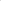 V prípade, že verejný obstarávateľ zistí odchýlky v kvalite požadovaných materiálov od technicko-kvalitatívnych požiadaviek, ktoré sú v súťažných podkladoch, uchádzač na vlastné náklady vykoná opravu tej dodávky u ktorej sa zistili závady.Požadované práce bude vykonávať firma oprávnená na túto činnosť, práce budú realizované zaškolenými a poučenými pracovníkmi podľa platných predpisov, technických noriem a podmienok tejto zmluvy.Zhotoviteľ sa bude riadiť východiskovými podkladmi verejného obstarávateľa, jeho pokynmi, zápismi a dohodami oprávnených zamestnancov zmluvných strán a rozhodnutiami a vyjadreniami dotknutých orgánov štátnej a verejnej správy.Preberanie predmetu zákazkyPri preberaní prác skontroluje odberateľ úplnosť a správnosť vykonania prác podľa schválenej projektovej dokumentácie dopravného značenia.Preberacie konanie sa vykoná vždy písomnou formou pracovníkmi SSÚD, SSÚR a pracovníkmi odboru BECEP, opráv a investícií poverenými za preberanie dodávok a prác:práce – k preberaciemu konaniu dodávateľ predloží objednávateľovi stavebný denník potvrdený osobou oprávnenou konať za objednávateľa, súpis vykonaných prác a dodaného tovaru potvrdený osobou oprávnenou konať za objednávateľa, fotodokumentáciu vykonaných prác.tovar – k dodaciemu listu je dodávateľ povinný doložiť vyhlásenie o parametroch na dodaný tovar, návod na montáž a osadenie, podrobné informácie o akýchkoľvek obmedzeniach týkajúcich sa umiestnenia alebo použitia tovaru a návod na používanie, údržbu a čistenie.Požadovaná zárukaZáručná doba na tovar je 24 mesiacov. Záručná doba na práce (podľa konkrétnej objednávky) je 36 mesiacov. Záručná doba začína plynúť dňom podpísania odovzdávacieho-preberacieho protokolu oboma zmluvnými stranami podľa článku 10 tejto dohody. Počas záručnej doby zodpovedá zhotoviteľ za vzniknuté vady diela a je povinný ich na požiadanie objednávateľa odstrániť na svoje náklady najneskôr do 10 dní odo dňa jej oznámenia, ak sa zmluvné strany s prihliadnutím na povahu vady písomne nedohodnú inak. Uznanie reklamovanej vady diela je zhotoviteľ povinný písomne potvrdiť do 5 dní odo dňa doručenia reklamácie, pričom v prípade neuznania reklamovanej vady je zhotoviteľ povinný objednávateľovi písomne oznámiť odmietnutie uznania vady s odôvodnením v uvedenej 5-dňovej lehote. Vady diela je objednávateľ povinný uplatniť najneskôr do konca záručnej doby diela.Ak zhotoviteľ napriek výzve objednávateľa neodstráni vady v dohodnutej lehote, je objednávateľ oprávnený dať vady odstrániť na náklady zhotoviteľa tretej osobe.Ak kedykoľvek počas plynutia záručnej doby diela odmietne zhotoviteľ odstrániť vady tohto diela riadne reklamované objednávateľom alebo vada na rovnakom mieste je opätovne viac ako jedenkrát reklamovaná, objednávateľ má právo odstúpiť od tejto dohody. Takéto odmietnutie zhotoviteľa odstrániť riadne reklamovanú vadu sa považuje za podstatné porušenie dohody.Príloha:Príloha č. 1 k časti B.1	-	Zoznam oprávnených osôbB.2  SPÔSOB URČENIA CENYCena bude stanovená dohodou zmluvných strán podľa zákona č. 18/1996 Z. z. o cenách v znení neskorších predpisov a vyhlášky MF SR č. 87/1996 Z. z., ktorou sa vykonáva zákon o cenách.Celková cena bude predstavovať náklady na všetky materiály, technológie, práce, skúšky atď., ktoré sú podľa zadávacej dokumentácie, technicko-kvalitatívnych podmienok, technických noriem a všeobecne záväzných právnych predpisov nevyhnutné na zhotovenie diela a jeho uvedenie do prevádzky.Uchádzač vyplní všetky jednotkové ceny a sadzby v eurách (€, alebo EUR) bez DPH maximálne na dve desatinné miesta pre všetky položky uvedené v Prílohe č. 1 – Špecifikácia ceny týchto súťažných podkladov. Do Prílohy č.2- Jednotkové ceny sa ceny preklopia automaticky (zároveň Príloha č. 2 k Rámcovej Dohode). Cena bude automaticky preklopená do Prílohy č. 1 Návrh na plnenie kritériá časti A.2 SP. Uchádzač vyplňuje len vyžltené bunky. Do ostatných buniek nesmie zasahovať. Cena sa vyplňuje bez medzier pri tisícoch. Ceny predloží v tlačenej forme PDF podpísané zodpovednou osobou a vo formáte *xls/*xlsx a zodpovedá za to, že ceny v elektronickej a tlačenej forme sa zhodujú.Uchádzač je povinný oceniť všetky položky, ktoré sú uvedené v Prílohe č.1 týchto súťažných dokladov označené na ocenenie primeranou cenou.Prijaté jednotkové ceny budú záväzne stanovené v súlade s ponukou uchádzača do verejného obstarávania. Budú pevné a nemenné počas trvania zmluvy. Pokrývajú všetky zmluvné záväzky a všetky náležitosti nevyhnutné na riadne vykonanie a odovzdanie diela v rozsahu podľa týchto SP.Predpokladanú hodnotu zákazky uvedenú vo Výzve, verejný obstarávateľ považuje za finančný limit a okolnosť dôležitú pre plnenie Zmluvy.Uchádzač bude akceptovať zníženie celkovej ceny aj v prípade, že časť predmetu zákazky sa na podnet verejného obstarávateľa nebude realizovať.Na požiadanie objednávateľa uchádzač spracuje a predloží kalkulácie jednotkových cien vybraných stavebných prác, spolu s kalkulačným vzorcom, ktorý použil pre prípravu ponuky.Je výhradnou povinnosťou záujemcu, aby si dôsledne preštudoval súťažné podklady, projektovú dokumentáciu poskytnutú na vypracovanie ponuky a všetky vysvetlenia/doplnenia k súťažným podkladom poskytnuté v priebehu súťaže a taktiež, aby si obstaral spoľahlivé informácie súvisiace s akýmikoľvek a všetkými podmienkami a záväzkami, ktoré môžu akýmkoľvek spôsobom ovplyvniť cenu a charakter ponuky alebo realizáciu diela. Navrhovaná cena musí byť stanovená podľa platných predpisov a ocenenej špecifikácie ceny. Ponukovú cenu uchádzač musí zosúladiť s písomnou aj výkresovou časťou súťažných podkladov. V prípade, že uchádzač bude úspešný, nebude akceptovaný žiadny nárok uchádzača na zmenu ponukovej ceny z dôvodu chýb a opomenutí jeho vyššie uvedených povinností.V prípade zmeny zdroja nákupu alebo dodávateľa ktoréhokoľvek materiálu nebude dôvod na zmenu jednotkovej ceny.Ocenenie pri zmenách po podpise Rámcovej dohody v prípade nepredvídateľných okolností:Pre ocenenie nových položiek, pre ktoré neboli dohodnuté zmluvné jednotkové ceny predloží zhotoviteľ cenové kalkulácie aj s podkladmi pre ich výpočet. Zhotoviteľ predloží databázu oceňovaných podkladov spracovanú najneskôr ku dňu vypracovania novej jednotkovej ceny. Kalkulačný vzorec použitý pre kalkulovanie a databázy oceňovaných podkladov budú spracované v strojnopočítačovej metóde EXCEL, ktoré predloží zhotoviteľ objednávateľovi.Pri tvorbe jednotkovej ceny sú nasledovné možnosti:a)	jednotková cena je vytvorená z pôvodnej položky (uvedenej v zmluve) zámenou len niektorej jej časti, napr. zámenou materiálu, strojov atď.b)	jednotková cena je vytvorená matematickou metódou interpolácie alebo extrapolácie, (použiť hlavne pre položky oceňujúce vrstvy, kde hrúbka je určujúci prvok)c)	jednotková cena je vytvorená ako nová, bez možnosti použitia bodov a), b). Podkladom pre vytvorenie a odsúhlasenie novej jednotkovej ceny bude cenová agenda, predložená zhotoviteľom a ktorá obsahuje:kalkulačný vzorec - pre tvorbu jednotkových  cien stavebných prác vykonávaných vlastnými kapacitami musí byť použitý kalkulačný vzorec stanovený obstarávateľom nasledovne:	Jednotková cena = priame náklady (PN-materiál, mzdy, stroje, doprava)+ režijné náklady (R) vo výške 13,2% z PN + zisk vo výške 2,6% (z PN +R)b)	ocenenie materiálov - preukázané cez cenové doklady (faktúry, cenové ponuky a podobne).c)	databázy oceňovaných nástrojov –strojov a mechanizmov, dopravy, ľudskej práce; tarify a sadzby - databázy budú spracované vo formáte *.xls, alebo *.xlsx a 1x predložené v *.pdf v slovenskom jazyku potvrdené oprávnenou osobou.d)	cenový dopad na stavbu – vypracovaný na základe požadovaných jednotkových cien schválený zodpovednými pracovníkmi  NDS a.s.e)	kompletné definovanie položky, ktoré pozostáva z čísla , názvu,  mernej jednotky (podľa triednika TSP) a kalkulácie jednotkovej ceny (podľa predloženého rozboru ekonomickej oprávnenosti nákladov)f)	podrobný popis položky a rozbor spotreby (množstvo práce, materiálov, druhovosti a nasadenia strojov a dopravy, ktorý je podkladom pre kalkuláciu ekonomicky oprávnených nákladov) odsúhlasený zodpovednými pracovníkmi NDS a.s.V prípade zmeny Všeobecnej položky činnostnej Zhotoviteľ preukáže ekonomicky oprávnené náklady cez cenové doklady (napr. faktúra) a koordinačnú činnosť cez hodinovú zúčtovaciu sadzbu a počet hodín, ale max. do výšky 3,9% z predložených nákladov. Počet hodín bude preukázaný cez zápisnice, stavebný denník, atď. s podrobným popisom činnosti. Ak sa jedná o všeobecnú položku finančnú, Zhotoviteľ má nárok len na ekonomicky oprávnené náklady preukázané cez cenové doklady (napr. zmluva o poistení stavby, faktúra za poplatky) bez koordinačnej činnosti. Koordinačnou činnosťou sa rozumie pokrytie nákladov zhotoviteľa potrebných na koordináciu s ostatnými zúčastnenými na stavbe, zabezpečenie všetkých opatrení nevyhnutných k plneniu harmonogramu a úspešnému odovzdaniu diela.Na stavebné práce, ktoré Zhotoviteľ bude vykonávať formou poddodávky mu budú priznané ekonomicky oprávnené náklady (cenové ponuky, faktúry a iné) a náklady na koordinačnú činnosť cez hodinovú sadzbu a počet hodín, ale max. do výšky 3,9% z ceny poddodávky. Počet hodín bude preukázaný cez zápisnice, stavebný denník, atď s podrobným popisom činnosti. Pri prácach, ktoré Zhotoviteľ zabezpečuje podzhotoviteľom, si Objednávateľ vyhradzuje právo požiadať Zhotoviteľa o predloženie podrobnej kalkulácie podzhotoviteľa, ktorá bude spracovaná v zmysle zákona č. 18/1996 Z.z. o cenách v znení neskorších predpisov v režime ekonomicky oprávnených nákladov a Zhotoviteľ je povinný ich Objednávateľovi predložiť. Spôsob výberu podzhotoviteľa bude vydokladovaný minimálne 3 cenovými ponukami.Príloha:Príloha č.1 k časti B.2 – Špecifikácia ceny B.3  OBCHODNÉ PODMIENKY DODANIA PREDMETU ZÁKAZKY   Rámcová dohodačíslo objednávateľa: ZM/číslo dodávateľa:Nákup a dodanie nových smerových stĺpikovuzatvorená v zmysle § 83 zákona č. 343/2015 Z. z. o verejnom obstarávaní a o zmene a doplnení niektorých zákonov v znení neskorších predpisov (ďalej len „ZVO“) a ustanovenia § 269 ods. 2 s primeraným použitím ustanovenia § 409 a nasl. a § 536 a nasl. zákona č. 513/1991 Zb. Obchodný zákonník v znení neskorších predpisov (ďalej len „Obchodný zákonník“)(ďalej len „Rámcová dohoda“ alebo „Dohoda“)medzi stranami DohodyObjednávateľObchodné meno:					Národná diaľničná spoločnosť, a.s.Sídlo:									Dúbravská cesta 14, 841 04 BratislavaPrávna forma:	akciová spoločnosť zapísaná v Obchodnom registri Mestského súdu Bratislava III, oddiel: Sa, vložka č.: 3518/BŠtatutárny orgán:					predstavenstvo, zastúpené:Ing. Filip Macháček, predseda predstavenstva										PhDr. Rastislav Droppa, podpredseda predstavenstvaIČO:									35 919 001DIČ:									202 193 7775IČ DPH:								SK 202 193 7775Bankové spojenie:	UniCredit Bank Czech Republic and Slovakia a.s., pobočka zahraničnej banky	IBAN:	SK30 1111 0000 0066 2485 9013SWIFT kód:	UNCRSKBXSTel.:		+421 2 5831 1111(ďalej len „objednávateľ“)a2. 	DodávateľObchodné meno:						[doplniť]Sídlo:						[doplniť]Právna forma:						[doplniť]Štatutárny orgán:						[doplniť]Osoby oprávnené rokovať a konať:- vo veciach zmluvných – 						[doplniť]- vo veciach technických – 						[doplniť]- vo veciach cenových – 						[doplniť]IČO:						[doplniť]DIČ:						[doplniť]IČ DPH:						[doplniť]Bankové spojenie:						[doplniť]IBAN:						[doplniť]SWIFT kód:						[doplniť]Tel./Fax:						[doplniť](ďalej len „dodávateľ“)(objednávateľ a dodávateľ ďalej len „zmluvné strany“ alebo každý samostatne len „zmluvná strana“)Preambula Rámcová dohoda určuje podmienky zadávania predmetu Rámcovej dohody počas jej platnosti, najmä čo sa týka kvality, ceny a predpokladaného množstva predmetu Rámcovej dohody. Rámcová dohoda nezakladá priamo právo na plnenie predmetu Rámcovej dohody. Predmet Dohody bude vždy realizovaný na základe písomných čiastkových objednávok.Článok 1.Predmet Rámcovej dohodyPredmetom Rámcovej dohody je záväzok dodávateľa poskytovať pre objednávateľa predmet plnenia, ktorým je „Nákup a dodanie nových smerových stĺpikov“ (ďalej len „predmet plnenia“) v súlade so súťažnými podkladmi, touto Rámcovou dohodou, písomnými objednávkami objednávateľa a technicko-kvalitatívnymi podmienkami a záväzok objednávateľa zaplatiť dodávateľovi cenu za jeho dodávanie uvedenú v článku 5. tejto Rámcovej dohody.Špecifikácia predmetu plnenia je uvedená v časti B.1 súťažných podkladov, pričom rozsah predmetu plnenia nie je záväzný pre plnenie Dohody. Časť B.1 Opis predmetu zákazky ako Príloha č. 5 tvorí neoddeliteľnú súčasť tejto Rámcovej dohody. Rozsah predmetu plnenia - predpokladané výmery predmetu plnenia, sú uvedené v prílohe č. 1 (tabuľka č.1-6) rámcovej dohody - Jednotkové ceny (ďalej len „príloha č. 1“), pričom nie je záväzný pre plnenie dohody, t.j. dodávateľ sa zaväzuje predmet plnenia vykonať v rozsahu a spôsobom uvedeným v príslušných objednávkach vyhotovených objednávateľom počas platnosti Rámcovej dohody.Špecifikácia predmetu plnenia, druh, rozsah, množstvo, miesto plnenia, termíny plnenia a ďalšie podmienky budú špecifikované v jednotlivých písomných objednávkach vystavených objednávateľom počas trvania tejto Rámcovej dohody, ktoré budú tvoriť súčasť tejto Dohody. Na účely tejto Dohody je každé plnenie v zmysle konkrétnej objednávky posudzované ako samostatný predmet plnenia (ďalej aj „samostatné plnenie“). Samostatným plnením podľa jednotlivých objednávok v súlade s touto Dohodou môže byť samostatné dodanie smerových stĺpikov, smerových stĺpikov s integrovanými snehovými kolmi, smerových stĺpikov na oceľové zvodidlo, smerových odrážačov na betónové zvodidlo a smerových odraziek umiestňovaných do zvodníc oceľových zvodidiel (ďalej spolu len „tovar“) vrátane dopravy alebo samostatná montáž a demontáž tovaru (ďalej spolu len „práce“) alebo dodanie tovaru vrátane prác.Ak sa pri poskytovaní samostatného plnenia vyskytne požiadavka naviac prác oproti vystavenej objednávke, akákoľvek takáto zmena rozsahu samostatného plnenia musí byť písomne odsúhlasená objednávateľom formou zápisu v stavebnom denníku. V prípade potreby naviac prác podľa tohto bodu rámcovej dohody sa následne zmluvné strany zaväzujú začať rokovanie o doobjednaní naviac prác. Ak sa zmluvné strany dohodnú na naviac prácach, objednávateľ je povinný doručiť dodávateľovi „doobjednávku“ k príslušnej objednávke. Na doobjednávku sa primerane vzťahujú ustanovenia o objednávke podľa Článku 3 rámcovej dohody. Zmenu obsahu predmetu plnenia (ďalej len „nové práce“), ktorá nebola predvídateľná v čase uzatvorenia rámcovej dohody, je možné vykonať buď uzatvorením dodatku k rámcovej dohode alebo zadaním novej zákazky postupom zadávania zákazky podľa ZVO.Článok 2.Osoby oprávnené konať v mene objednávateľaOsobami oprávnenými konať v mene objednávateľa za účelom plnenia tejto Dohody, a to najmä, avšak nie len na vykonanie kontroly vykonávania a prevzatia predmetu zákazky sú vedúci jednotlivých stredísk správy a údržby diaľnic (ďalej len „SSÚD“) a vedúci stredísk správy a údržby rýchlostných ciest (ďalej len „SSÚR“), vedúci oddelenia správy, prevádzky a údržby jednotlivých SSÚD a SSÚR, vedúci odboru BECEP, opráv a investícií, vedúci oddelenia BECEP a špecialista BECEP – zadávateľ objednávky, pričom objednávateľ oznámi dodávateľovi písomne bezodkladne po nadobudnutí účinnosti tejto Dohody zoznam týchto osôb podľa prílohy č. 2 Dohody a bude dodávateľa o akejkoľvek zmene v uvedenom zozname písomne informovať. Pre vylúčenie pochybností sa zmluvné strany dohodli, že na zmenu osôb oprávnených konať v mene objednávateľa, uvedených v prílohe č. 2 Rámcovej dohody, nie je potrebné uzatvoriť dodatok k Rámcovej dohode, pričom zmena je účinná odo dňa doručenia písomného oznámenia objednávateľa o takejto zmene dodávateľovi.Oprávnené osoby podľa bodu 2.1 tohto článku Dohody sú oprávnené konať v mene objednávateľa v nasledovnom rozsahu:odovzdávať stavenisko (resp. miesto plnenia) formou zápisu v stavebnom denníku;kontrolovať vykonávanie (resp. realizáciu) predmetu plnenia, resp. samostatného plnenia;-	preberať samostatné plnenie;-	zabezpečovať stavenisko (resp. miesto plnenia) podľa platnej legislatívy;-	zabezpečiť vyčistenie staveniska (resp. miesto plnenia) pred realizáciou predmetu plnenia, resp. samostatného plnenia;-	koordinovať práce počas vykonávania predmetu plnenia, resp. samostatného plnenia.Objednávky a doobjednávky podľa tejto Dohody je za objednávateľa oprávnený podpisovať prevádzkový riaditeľ objednávateľa alebo vedúci jednotlivých SSÚD a SSÚR.Článok 3.Miesto, čas, termín a spôsob predmetu plnenia Miestom plnenia  je areál príslušného SSÚD/SSÚR objednávateľa a diaľnice, rýchlostné cesty a cesty vo vlastníctve a v správe objednávateľa, pričom konkrétne miesto plnenia, resp. samostatného plnenia  bude uvedené v príslušnej objednávke vystavenej objednávateľom.Rámcová dohoda sa uzatvára na obdobie 48 (štyridsaťosem) mesiacov odo dňa nadobudnutia jej účinnosti, resp. do vyčerpania sumy prijatej v ponuke dodávateľa ako úspešného uchádzača a uvedenej v článku 5. bod 5.2 Dohody, a to podľa toho, ktorá skutočnosť nastane skôr.Lehota poskytnutia/dodania samostatného plnenia bude určená v jednotlivých objednávkach vystavených objednávateľom primerane v závislosti od rozsahu požadovaných prác a množstva tovaru.Termín začatia poskytovania samostatného plnenia, ak je predmetom samostatného plnenia vykonanie prác, bude uvedený v jednotlivých objednávkach, v opačnom prípade platí, že dodávateľ je povinný začať s poskytovaním samostatného plnenia do 5 (piatich) kalendárnych dní odo dňa potvrdenia objednávky dodávateľom podľa bodu 3.8 tohto článku rámcovej dohody. V prípade, ak je samostatným plnením realizácia osadenia tovaru na komunikácii, objednávateľ je oprávnený požadovať od dodávateľa harmonogram prác. Dodávateľ sa zaväzuje predložiť objednávateľovi harmonogram prác najneskôr 5 (päť) kalendárnych dní pred začatím prác v zmysle objednávky. Za objednávateľa harmonogram prác potvrdí vedúci SSÚD/SSÚR alebo jeho zástupca. Objednávateľ je oprávnený harmonogram prác predložený dodávateľom v zmysle tohto bodu nepotvrdiť a požiadať o zmenu harmonogramu prác. Dodávateľ sa zaväzuje opravený harmonogram prác predložiť objednávateľovi do 2 (dvoch) kalendárnych dní odo dňa nepotvrdenia harmonogramu prác v zmysle predchádzajúcej vety.Omeškanie dodávateľa s poskytnutím/dodaním samostatného plnenia podľa konkrétnej objednávky a/alebo omeškanie dodávateľa so začatím vykonávania prác sa považuje za podstatné porušenie Dohody a oprávňuje objednávateľa okamžite odstúpiť od objednávky. Nedodržanie lehoty poskytnutia samostatného plnenia ako aj nedodržanie termínu začatia poskytovania samostatného plnenia sa považuje za podstatné porušenie Rámcovej dohody a oprávňuje objednávateľa okamžite odstúpiť od Rámcovej dohody. Odstúpením od Rámcovej dohody nie je dotknuté právo objednávateľa na zaplatenie zmluvnej pokuty podľa bodov 7.1 a 7.2 článku 7 tejto Dohody.Dodávateľ je povinný bez meškania písomne zápisom v stavebnom denníku oboznámiť objednávateľa o vzniku akejkoľvek udalosti, ktorá bráni alebo sťažuje poskytnutie samostatného plnenia riadne a včas. Dodávateľ sa nedostáva do omeškania, ak  nastanú skutočnosti označované ako „vyššia moc“, t. j. objektívne právne skutočnosti, ktoré nie sú závislé na zmluvných stranách, ani ich zmluvné strany nedokážu ovplyvniť, napr. živelné pohromy atď. Dodávateľ je zároveň povinný preukázať, akým spôsobom a počas akej doby mu vyššia moc bránila vo výkone predmetu plnenia resp. samostatného plnenia podľa Dohody. Pre vylúčenie akýchkoľvek pochybností štrajk zamestnancov zmluvných strán alebo zhoršenie ekonomickej situácie zmluvných strán alebo subdodávateľa dodávateľa sa nepovažuje za vyššiu moc.Objednávka musí byť vystavená v písomnej forme a musí byť doporučene doručená dodávateľovi. Dodávateľ sa zaväzuje objednávateľovi potvrdiť prijatie objednávky a kópiu/sken potvrdenej (podpísanej) objednávky zaslať objednávateľovi  do 2 (dvoch) kalendárnych dní od jej doručenia, a to e-mailom na adresu osoby oprávnenej konať v mene objednávateľa uvedenej v objednávke. Takto potvrdenú objednávku je dodávateľ povinný zaslať objednávateľovi aj písomne poštou v lehote 5 (piatich) kalendárnych dní od jej doručenia. V prípade, ak potvrdená objednávka doručená elektronicky na e-mailovú adresu a potvrdená objednávka doručená poštou nebude totožná, za správne relevantnú sa považuje objednávka, ktorá bola objednávateľovi doručená skôr. Pre vylúčenie akýchkoľvek pochybností, za deň potvrdenia objednávky zo strany dodávateľa sa považuje deň doručenia potvrdenej kópie objednávky, resp. skenu objednávky objednávateľovi podľa toho, ktorá bude objednávateľovi doručená skôr.Dodávateľ je povinný vykonávať práce aj v nočných hodinách, cez víkend a štátne sviatky.Článok 4.Odovzdanie staveniskaAk je predmetom samostatného plnenia aj vykonanie prác, objednávateľ sa zaväzuje odovzdať dodávateľovi stavenisko na účely poskytnutia samostatného plnenia v deň začatia poskytovania samostatného plnenia podľa bodu 3.4 čl. 3 a dodávateľ sa zaväzuje stavenisko prevziať. V prípade, ak dodávateľ bezdôvodne odmietne stanovisko prevziať, môže objednávateľ okamžite odstúpiť od Dohody pre jej podstatné porušenie. O odovzdaní a prevzatí staveniska vyhotovia zmluvné strany Zápis o odovzdaní a prevzatí staveniska v stavebnom denníku (ďalej len „zápis“), ktorý podpíše za dodávateľa jedna z osôb oprávnených konať vo veciach technických a za objednávateľa osoba resp. osoby uvedené v čl. 2. bod 2.1 tejto Dohody. Odo dňa zápisničného odovzdania a prevzatia staveniska znáša nebezpečenstvo škody na samostatnom plnení dodávateľ. Dodávateľ oznámi ukončenie prác (samostatného plnenia) objednávateľovi e-mailom na adresu osoby oprávnenej konať v mene objednávateľa uvedenej v príslušnej objednávke.Článok 5.Cena za predmet plneniaCelková cena za dodanie predmetu plnenia v zmysle rámcovej dohody počas celej doby jej trvania nesmie prekročiť sumu prijatú  v ponuke dodávateľa ako úspešného uchádzača pri zachovaní jednotkových cien dosiahnutých výsledkom z verejného obstarávania. Cena za predmet plnenia podľa tejto Dohody sa stanoví ako súčet súčinov jednotkových cien a skutočne vykonaných množstiev prác a dodaných množstiev tovaru na základe čiastkových objednávok objednávateľa..Cena za predmet plneniaCena predmetu plnenia celkom bez DPH: ............................................................... EURSadzba DPH 20 % ....................................................................................................EURCena celkom: ............................................................................................................EURCena za predmet plnenia je stanovená v súlade so zákonom č. 18/1996 Z. z. o cenách v znení neskorších predpisov a vyhlášky MF SR č. 87/1996 Z. z., ktorou sa vykonáva zákon o cenách.Jednotkové ceny sú záväzné, pevné, nemenné a pokrývajú všetky zmluvné záväzky a všetky náležitosti nevyhnutné na riadne plnenie predmetu Rámcovej dohody v rozsahu podľa tejto Rámcovej dohody a súťažných podkladov a sú uvedené v prílohe č. 1 Rámcovej dohody a sú v nich zahrnuté všetky náklady na materiál vrátane obalov, balenia, cla, dopravy a vykládky tovarov na miesto plnenia, akýchkoľvek ďalších prípadných poplatkov spojených s dodávkou zvodidiel na miesto plnenia vrátane bezplatného legislatívneho a technického poradenstva.Článok 6.Platobné podmienkyDodávateľovi prislúcha úhrada len za skutočne dodaný tovar a vykonané práce (každé skutočne poskytnuté samostatné plnenie) podľa príslušnej objednávky.Fakturácia sa bude uskutočňovať pre každé samostatné plnenie samostatne, pričom dodávateľ je oprávnený vystaviť faktúru až po riadnom poskytnutí samostatného plnenia.Podkladom pre vystavenie faktúry bude dodací list v zmysle článku 9 bod. 9.3 Dohody potvrdzujúci dodanie tovaru (ďalej len „dodací list“), resp. preberací protokol v zmysle článku 9. bod 9.10 Dohody (ďalej len „preberací protokol“) spolu so súpisom skutočne vykonaných prác (ďalej len „súpis“) vyhotovený na základe rekapitulácie uvedenej v stavebnom denníku potvrdený osobou oprávnenou konať v mene objednávateľa. Súpis potvrdený osobou oprávnenou konať v mene objednávateľa je dodávateľ povinný doložiť ako prílohu ku každej faktúre.Na účely fakturácie sa za deň poskytnutia samostatného plnenia považuje deň prevzatia tovaru zo strany objednávateľa podpisom dodacieho listu, resp. deň prevzatia prác zo strany objednávateľa podpisom preberacieho protokolu.Práce, ktoré dodávateľ vykoná bez písomného súhlasu objednávateľa a/alebo odchylne od konkrétnych objednávok, dodávateľ nie je oprávnený fakturovať a nebudú mu uhradené.Splatnosť faktúr je 30 (tridsať) kalendárnych dní od doporučeného doručenia bez nedostatkov do sídla objednávateľa.Faktúra musí obsahovať náležitosti podľa § 74 zákona č. 222/2004 Z. z. o dani s pridanej hodnoty v znení neskorších predpisov. Faktúra musí obsahovať aj nasledovné údaje:-odvolávku na číslo Rámcovej dohody, resp. dodatku-číslo objednávky-popis plnenia v zmysle predmetu Rámcovej dohody, resp. objednávky-bankové spojenie v zmysle Rámcovej dohodya musí k nej byť priložená príslušná objednávka, dodací list, resp. preberací protokol a súpis podľa bodu 6.3 tohto článku Dohody. Ak ich faktúra nebude obsahovať alebo k nej nebudú priložené vyššie uvedené prílohy, objednávateľ je oprávnený takúto faktúru vrátiť dodávateľovi spolu s označením nedostatkov, pre ktoré bola vrátená. V tomto prípade plynutie lehoty splatnosti takejto faktúry sa prerušuje a nová lehota splatnosti začne plynúť dňom nasledujúcim po dni doporučeného doručenia opravenej alebo doplnenej faktúry do sídla objednávateľa. Obálka, v ktorej bude faktúra odosielaná, musí byť označená ako „FAKTÚRA“. Faktúry musia byť odoslané doporučene. V prípade, ak bude faktúra odoslaná ako obyčajná poštová zásielka nie je možné účtovať úrok z omeškania z fakturovanej ceny. V prípade aplikácie ustanovenia § 69 ods. 12 pís. j) zákona o DPH musí faktúra obsahovať aj číselný kód a popis plnenia v zmysle sekcie F Nariadenia Komisie (EÚ) č. 1209/2014 z 29. októbra 2014. V prípade neaplikácie ustanovenia § 69 ods. 12 pís. j) Zákona o DPH je Dodávateľ povinný túto skutočnosť na faktúre výslovne uviesť. Zmluvné strany berú na vedomie, že za správnosť údajov na faktúre je zodpovedný výhradne dodávateľ a nevrátenie faktúry zo strany objednávateľa sa v žiadnom prípade nemôže považovať za potvrdenie správnosti údajov na nej uvedených. V prípade, že správca dane udelí objednávateľovi akúkoľvek sankciu vyplývajúcu z nesprávnej aplikácie ustanovenia § 69 ods. 12 pís. j) zákona o DPH, má objednávateľ nárok na náhradu takto vzniknutej škody voči dodávateľovi v plnom rozsahu.Faktúra sa považuje za uhradenú dňom odpísania dlžnej sumy z účtu objednávateľa v prospech účtu dodávateľa.V prípade, ak je dodávateľ v postavení zahraničnej osoby, riadi sa zákonom o DPHČlánok 7.Zmluvné sankcieV prípade omeškania dodávateľa s termínom začatia poskytnutia samostatného plnenia podľa bodu 3.4 čl. 3. tejto Rámcovej Dohody, má objednávateľ nárok voči dodávateľovi na zaplatenie zmluvnej pokuty vo výške 0,05 % (päť stotín percenta) z ceny samostatného plnenia vrátane DPH danej rozsahom plnenia na základe konkrétnej objednávky za každý aj začatý deň omeškania. Opätovné nedodržanie vyššie uvedeného termínu začatia vykonávania samostatného plnenia sa považuje za podstatné porušenie Rámcovej dohody a oprávňuje objednávateľa okamžite odstúpiť od Rámcovej dohody. Odstúpením od Rámcovej dohody nie je dotknuté právo objednávateľa na zaplatenie zmluvnej pokuty v zmysle tohto bodu.V prípade omeškania dodávateľa s poskytnutím/dodaním samostatného plnenia v lehote uvedenej v písomnej objednávke má objednávateľ nárok voči dodávateľovi na zaplatenie zmluvnej pokuty vo výške 0,05% (päť stotín percenta) z ceny samostatného plnenia vrátane DPH danej rozsahom plnenia na základe konkrétnej objednávky, za každý aj začatý deň omeškania. Opätovné nedodržanie lehoty poskytnutia/dodania samostatného plnenia sa považuje za podstatné porušenie Rámcovej dohody a oprávňuje objednávateľa okamžite odstúpiť od Rámcovej dohody. Odstúpením od Rámcovej dohody nie je dotknuté právo objednávateľa na zaplatenie zmluvnej pokuty v zmysle tohto bodu.V prípade, ak dodávateľ nepotvrdí objednávku objednávateľovi v lehote podľa článku 3 bod 3.8 Rámcovej dohody, objednávateľovi vzniká nárok voči dodávateľovi na zaplatenie zmluvnej pokuty vo výške 0,05% (päť stotín percenta) z ceny samostatného plnenia vrátane DPH danej rozsahom plnenia na základe konkrétnej objednávky, za každý aj začatý deň omeškania. V prípade porušenia povinnosti podľa predchádzajúcej vety, má objednávateľ právo okamžite odstúpiť od rámcovej dohody alebo objednávky z dôvodu jej podstatného porušenia. Odstúpením od Rámcovej dohody alebo objednávky nie je dotknuté právo objednávateľa na zaplatenie zmluvnej pokuty v zmysle tohto bodu.V prípade, ak počas vykonávania samostatného plnenia objednávateľ zistí, že dodávateľ nedodržal kvalitatívne parametre určené na samostatné plnenie podľa technicko-kvalitatívnych podmienok, objednávateľ má nárok voči dodávateľovi na zmluvnú pokutu vo výške 0,5 % (päť desatín percenta) z ceny samostatného plnenia s DPH uvedenej v objednávke, ktorej predmetom je dotknuté samostatné plnenie, a to za každý zistený nedostatok. Zaplatením zmluvnej pokuty nie je dotknutá povinnosť dodávateľa vykonať samostatné plnenie v súlade s touto Rámcovou dohodou. Objednávateľ má okrem nároku na zaplatenie zmluvnej pokuty podľa tohto bodu aj nárok voči dodávateľovi na predĺženie záručnej doby primerane podľa povahy nedostatku, pričom dodávateľ je povinný takejto žiadosti vyhovieť. Takéto predĺženie záručnej doby na samostatné plnenie sa vykoná uzavretím dodatku k Rámcovej dohode.V prípade omeškania objednávateľa so zaplatením faktúry má dodávateľ voči objednávateľovi nárok na zaplatenie úroku z omeškania vo výške 0,05 % (päť stotín percenta) z dlžnej sumy za každý deň omeškania.V prípade, ak dodávateľ poruší akúkoľvek povinnosť uvedenú v Článku 8 bod 8.1, 8.3, 8.7, 8.9, 8.10, 8.11, 8.12, 8.14, 8.15, 8.16 a 8.23 rámcovej dohody, objednávateľovi vzniká nárok voči dodávateľovi na zaplatenie zmluvnej pokuty vo výške 0,05 % (päť stotín percenta) z ceny samostatného plnenia vrátane DPH danej rozsahom plnenia na základe konkrétnej objednávky za každý zistený nedostatok, a to aj opakovane.V prípade, ak dodávateľ neodstráni reklamované vady v lehote podľa článku 10. bod 10.3 Dohody, objednávateľ má nárok voči dodávateľovi na zaplatenie zmluvnej pokuty vo výške 0,05 % (päť stotín percenta) z  ceny samostatného plnenia s DPH uvedenej v objednávke, a to za každý, aj začatý deň omeškania.V prípade omeškania dodávateľa s odstránením vád, resp. nedorobkov v preberacom konaní v lehote určenej podľa článku 9. bod 9.6 a/alebo bod 9.11 Rámcovej dohody, objednávateľovi vzniká nárok voči dodávateľovi na zaplatenie zmluvnej pokuty vo výške 0,05 % (päť stotín percenta) z ceny samostatného plnenia vrátane DPH danej rozsahom plnenia na základe konkrétnej objednávky za každý aj začatý deň omeškania.Zaplatením zmluvnej pokuty nie je dotknutý nárok objednávateľa na náhradu škody, ktorá mu vznikla inými na predmet plnenia nadväzujúcimi činnosťami. Vyčíslený a odôvodnený nárok je dodávateľ povinný uhradiť.V prípade vzájomných nárokov objednávateľa a dodávateľa, budú zmluvné strany postupovať podľa ustanovení § 358 a nasl. Obchodného zákonníka.Článok 8.Podmienky plneniaDodávateľ nesmie predmet plnenia ako celok odovzdať na dodanie inému subjektu. Časť predmetu plnenia môže dodávateľ odovzdať na vykonanie svojmu subdodávateľovi uvedenému v zozname subdodávateľov, ktorý tvorí Prílohu č. 3 tejto Rámcovej dohody. Súhlas objednávateľa s dodaním/vykonaním predmetu plnenia prostredníctvom subdodávateľa nezbavuje dodávateľa povinnosti a zodpovednosti za všetky práce a činnosti subdodávateľa.Ak sa na dodávateľa a jeho subdodávateľov vzťahuje povinnosť zapisovať sa do registra partnerov verejného sektora podľa zákona č. 315/2016 Z. z. o registri partnerov verejného sektora a o zmene a doplnení niektorých zákonov (ďalej len „zákon o registri partnerov verejného sektora“), potom je dodávateľ, ako aj jeho subdodávatelia, povinný dodržať túto povinnosť po celú dobu trvania tejto Rámcovej dohody, pričom dodávateľ sa zaväzuje zabezpečiť splnenie tejto povinnosti aj zo strany subdodávateľov. V prípade porušenia povinnosti dodávateľa podľa predchádzajúcej vety má objednávateľ nárok na zmluvnú pokutu vo výške 500,- Eur za každý deň porušenia, pričom porušenie uvedenej povinnosti, ktoré trvá dlhšie ako 30 dní sa považuje za podstatné porušenie tejto Rámcovej dohody a oprávňuje objednávateľa odstúpiť od rámcovej dohody. Ak v súvislosti s porušením vyššie uvedenej povinnosti uloží príslušný orgán objednávateľovi akúkoľvek sankciu, dodávateľ je povinný túto sankciu mu v plnej výške uhradiť..Počas trvania tejto Rámcovej dohody je dodávateľ oprávnený zmeniť subdodávateľa uvedeného v prílohe č. 3 Rámcovej dohody výlučne na základe písomného súhlasu objednávateľa formou dodatku k tejto Rámcovej dohode podľa článku 13. bod 13.3 Rámcovej dohody. Nový subdodávateľ musí spĺňať povinnosť zápisu v registri partnerov verejného sektora podľa zákona o registri partnerov verejného sektora, v prípade, ak mu takáto povinnosť zo zákona o registri partnerov verejného sektora vyplýva. Objednávateľ má právo odmietnuť vydať písomný súhlas a požiadať dodávateľa o určenie iného subdodávateľa, ak má na to závažné dôvody (napr. ak nový subdodávateľ nie je zapísaný v registri partnerov verejného sektora podľa zákona o registri partnerov verejného sektora v prípade, ak mu takáto povinnosť zo zákona o registri partnerov verejného sektora vyplýva; nekvalitne realizované práce konkrétnym subdodávateľom; nesplnenie podmienok pre výmenu subdodávateľa atď.). Dodávateľ je povinný žiadosti objednávateľa podľa predchádzajúcej vety bezodkladne vyhovieť a navrhnúť iného subdodávateľa, pričom tento subdodávateľ musí spĺňať povinnosť zápisu v registri partnerov verejného sektora podľa zákona o registri partnerov verejného sektora v prípade, ak mu takáto povinnosť zo zákona o registri partnerov verejného sektora vyplýva.Dodávateľ vyhlasuje, že Príloha č. 3 k tejto Rámcovej dohode obsahuje aktuálne a úplné údaje v zmysle ustanovenia § 41 ods. 3 a 4 ZVO. Údaje v zmysle § 41 ods. 3 ZVO sú údaje o všetkých známych subdodávateľoch v rozsahu obchodné meno/názov, sídlo/miesto podnikania, IČO, zápis do príslušného registra a údaje o osobe oprávnenej konať za subdodávateľa v rozsahu meno a priezvisko, adresa pobytu, dátum narodenia (ďalej len „Údaje“). Zmenu Údajov akéhokoľvek aktuálneho subdodávateľa je dodávateľ povinný bezodkladne písomne oznámiť objednávateľovi, pričom zmluvné strany sa výslovne dohodli, že na zmenu Údajov nie je potrebné uzatvoriť dodatok k Rámcovej dohode. V prípade nesplnenia povinnosti dodávateľa v zmysle predchádzajúcej vety má objednávateľ nárok na zmluvnú pokutu vo výške 100,- EUR (jedensto eur) za každý neoznámený zmenený údaj, ako aj náhradu škody, ktorá objednávateľovi v tejto súvislosti vznikne. V dodatku k Dohode, ktorým sa mení pôvodný subdodávateľ, je dodávateľ povinný uviesť aktuálne a úplné Údaje nového subdodávateľa.V prípade, ak dodávateľ preukazoval splnenie podmienok účasti podľa § 33 ZVO inou osobou, je povinný pri plnení Rámcovej dohody skutočne používať zdroje osoby, ktorej postavenie využil na preukázanie finančného a ekonomického postavenia. V prípade, ak dodávateľ preukazoval splnenie podmienok účasti podľa § 34 ZVO inou osobou, je povinný pri plnení Dohody skutočne používať kapacity osoby, ktorej spôsobilosť využíva na preukázanie technickej spôsobilosti alebo odbornej spôsobilosti. V prípade nedodržania týchto povinností je dodávateľ povinný zaplatiť objednávateľovi zmluvnú pokutu za každé takéto porušenie vo výške 5 000,- EUR (päťtisíc eur). Porušenie týchto povinností sa považuje za podstatné porušenie Rámcovej dohody. Objednávateľ je zároveň oprávnený odstúpiť od rámcovej dohody.Pred začatím vykonávania samostatného plnenia je dodávateľ povinný písomne upozorniť objednávateľa formou zápisu v stavebnom denníku na nedostatky na mieste plnenia resp. samostatného plnenia brániace riadnemu začatiu s vykonávaním samostatného plnenia.Odo dňa odovzdania staveniska je dodávateľ povinný viesť stavebný denník podľa zákona č. 50/1976 Zb. o územnom plánovaní a stavebnom poriadku (stavebný zákon) v znení neskorších predpisov a príslušnej vykonávacej vyhlášky. Stavebný denník musí byť trvale prístupný účastníkom vykonávania samostatného plnenia a kontrolným orgánom na dohodnutom mieste na stavbe tak, aby bol stavebný denník chránený pred krádežou, poškodením, zničením. Vedenie stavebného denníka sa končí dňom, keď sú odstránené všetky vady. Objednávateľ je oprávnený kontrolovať vykonávanie samostatného plnenia osobami poverenými touto činnosťou v zmysle čl. 2. Dohody.Objednávateľ je oprávnený kontrolovať vykonávanie prác (samostatného plnenia) podľa konkrétnych objednávok.Dodávateľ sa zaväzuje, že splní predmet plnenia Dohody v zmysle plánu organizácie dopravy alebo projektu dopravného značenia pre konkrétny úsek cesty.Dodávateľ nevykoná žiadne zmeny prác na predmete plnenia, resp. na samostatnom plnení bez písomného súhlasu osoby oprávnenej rokovať za objednávateľa vo veciach technických v stavebnom denníku.V prípade ak sa množstvo prác nezhoduje s množstvom uvedeným vo výkaze výmer, je dodávateľ povinný na túto skutočnosť bezodkladne – ešte pred vykonaním príslušnej práce – písomne upozorniť objednávateľa. Ak dodávateľ neupozorní objednávateľa v zmysle predchádzajúcej vety, dodávateľovi nevzniká nárok na zaplatenie naviac prác.Dodávateľ je povinný v plnej miere rešpektovať organizáciu dopravy podľa podmienok určenia Ministerstvom dopravy Slovenskej republiky (ďalej len „MD SR“) podľa § 3 zákona č. 135/1961 Zb. o pozemných komunikáciách v znení neskorších predpisov (ďalej len „cestný zákon“).Dodávateľ zodpovedá za bezpečnosť a ochranu zdravia vlastných zamestnancov, za ohrozenie bezpečnosti premávky na pozemných komunikáciách a všetky prípadné škody, zavinené svojou činnosťou. Dodávateľ sa zaväzuje pri uskutočňovaní prác dodržiavať všetky súvisiace predpisy o ochrane zdravia a bezpečnosti pri práci, predpisy o ochrane životného prostredia, ako aj ustanovenia zákona č. 8/2009 Z. z. o cestnej premávke a o zmene a doplnení niektorých zákonov a súvisiacej vykonávacej vyhlášky MV SR č. 30/2020 Z. z. o dopravnom značení.V prípade vzniku akýchkoľvek odpadov pri vykonávaní diela je dodávateľ zodpovedný za nakladanie s týmito odpadmi a podľa zákona č. 79/2015 Z. z. o odpadoch a o zmene a doplnení niektorých zákonov v znení neskorších predpisov (ďalej len „zákon o odpadoch“) je povinný plniť všetky svoje povinnosti, ktoré prislúchajú držiteľovi odpadu podľa príslušných ustanovení zákona o odpadoch. Jedná sa najmä nie však výlučne o povinnosti držiteľa odpadu podľa ustanovenia § 14 zákona o odpadoch, za triedenie, zaraďovanie, spôsob zhodnocovania, spôsob zneškodňovania, odovzdávanie, odvoz, zhromažďovanie, skladovanie, likvidáciu a za celkové nakladanie so všetkými odpadmi vrátane nebezpečných odpadov a zároveň § 77 zákona o odpadoch. Zodpovedný zamestnanec objednávateľa poverený kontrolou selektívnej demolácie je za účelom tejto činnosti oprávnený vykonávať takúto kontrolu na stavenisku priebežne na mesačnej báze.  Dodávateľ je zároveň povinný dodržiavať všetky povinnosti podľa vyhlášky č. 366/2015 Z .z. o evidenčnej povinnosti a ohlasovacej povinnosti (ďalej len „vyhláška č. 366/2015 Z. z.“), vyhlášky č. 365/2015 Z. z., ktorou sa ustanovuje Katalóg odpadov, vyhlášky č. 371/2015 Z. z., ktorou sa vykonávajú niektoré ustanovenia zákona o odpadoch, vyhlášky 344/2022 o stavebných odpadoch a dopadoch z demolácií, ktorou sa vykonávajú niektoré ustanovenia zákona o odpadoch, ako aj podľa ostatých právnych predpisov v oblasti nakladania s odpadmi. Dodávateľ je povinný uchovávať všetky doklady preukazujúce spôsob nakladania s odpadmi. V súlade s ust. § 2 vyhlášky 344/2022 o stavebných odpadoch z demolácií, ktorou sa vykonávajú niektoré ustanovenia zákona o odpadoch sa dodávateľ zaväzuje pred podpisom rámcovej dohody preukázať objednávateľovi oprávnenie nakladania s odpadmi a udržiavať ho platné počas trvania rámcovej dohody. Podmienky o fyzickom nakladaní so stavebnými odpadmi alebo odpadmi z demolácií stanovené v § 2 vyhlášky č. 344/2022 Z.z. o stavebných odpadoch a odpadoch z demolácií, sú uvedené v časti B.1 súťažných podkladov, ktorá tvorí neoddeliteľnú súčasť rámcovej dohody ako príloha č. 5 - Opis predmetu zákazky.Dodávateľ je povinný uchovávať všetky doklady preukazujúce spôsob nakladania s odpadom a v zmysle vyhlášky č. 366/2015 Z. z. je povinný viesť evidenciu odpadov v Evidenčnom liste odpadov. K preberaniu diela alebo akejkoľvek časti diela alebo k preberaniu akéhokoľvek iného plnenia je dodávateľ povinný objednávateľovi odovzdať všetky doklady preukazujúce množstvo odpadov, spôsob nakladania s odpadmi, ktoré vznikli pri vykonávaní diela alebo pri plnení rámcovej dohody, vrátane Evidenčných listov odpadov podľa vyhlášky č. 366/2015 Z. z. Doklady o množstve a spôsobe nakladania s odpadmi podľa tohto bodu je dodávateľ objednávateľovi povinný predložiť alebo odovzdať aj kedykoľvek na vyžiadanie objednávateľa. Zároveň je dodávateľ všetky doklady podľa tohto bodu vzťahujúce sa k nakladaniu s odpadom počas celého kalendárneho roka odovzdať objednávateľovi po ukončení každého kalendárneho mesiaca, najneskôr však do 20. kalendárneho dňa príslušného mesiaca.V prípade, ak objednávateľovi vznikne akákoľvek škoda v súvislosti s porušením povinností dodávateľa dodržiavať ustanovenia v oblasti nakladania s odpadmi podľa tohto článku rámcovej dohody, dodávateľ je povinný túto škodu objednávateľovi nahradiť. Škodou podľa tohto bodu sa myslí aj uloženie akejkoľvek sankcie objednávateľovi zo strany príslušných orgánov v oblasti odpadového hospodárstva za nesplnenie akejkoľvek povinnosti zhotoviteľa.Odpad, ktorý vznikne pri uskutočňovaní predmetu plnenia, zostáva majetkom objednávateľa ako pôvodcu, resp. držiteľa odpadu.V prípade, ak vznikne objednávateľovi akákoľvek škoda v súvislosti s porušením povinností dodávateľa dodržiavať ustanovenia v oblasti nakladania s odpadmi podľa tohto článku Rámcovej dohody, dodávateľ je povinný túto škodu objednávateľovi nahradiť. Škodou podľa tohto bodu sa myslí aj uloženie akejkoľvek sankcie objednávateľovi zo strany príslušných orgánov v oblasti odpadového hospodárstva za nesplnenie akejkoľvek povinnosti dodávateľa. Dodávateľ je povinný organizovať práce a zo staveniska vypratať materiály a mechanizmy tak, aby nespôsobil zbytočné obmedzenie cestnej premávky.Dodávateľ sa zaväzuje dodržiavať všeobecné záväzné právne predpisy, technické normy a podmienky tejto Dohody.Dodávateľ je povinný organizovať práce tak, aby neohrozil bezpečnosť iných účastníkov cestnej premávky.Dodávateľ je povinný začiatok a ukončenie prác bezodkladne oznámiť vedúcemu SSÚD/SSÚR uvedenom v prílohe č. 2 Dohody, prípadne zástupcovi SSÚD/SSÚR, meno ktorého mu bude zo strany objednávateľa oznámené.	Označenie staveniska zabezpečí objednávateľ (príslušné SSÚD alebo SSÚR) podľa platnej legislatívy. Zabezpečenie a údržba dočasného dopravného značenia pre usmernenie dopravy počas vykonávania prác nie je súčasťou dodávky. V prípade, ak zavinením dodávateľa nebude využitý čas trvania dopravného obmedzenia (prestoje zavinené dodávateľom), objednávateľovi vzniká nárok na úhradu nákladov za prenájom prenosných dopravných značiek dodávateľom, a to za dobu trvania prestoja a podľa aktuálne platného cenníka objednávateľa. Toto platí aj pri zabezpečení pracoviska pre vykonanie prác v rámci uplatnenia reklamácie. Táto skutočnosť bude uvedená v stavebnom denníku.Dodávateľ sa zaväzuje, že nebude v súvislosti s vykonávaním činnosti, ktorá je predmetom Rámcovej dohody zamestnávať zamestnancov v rozpore s právnymi predpismi Slovenskej republiky upravujúcimi nelegálnu prácu a nelegálne zamestnávanie, ako aj právnymi predpismi Európskej únie, a to najmä v rozpore so zákonom č. 82/2005 Z. z. o nelegálnej práci a nelegálnom zamestnávaní a o zmene a doplnení niektorých zákonov (ďalej len „zákon o nelegálnej práci“), v spojení so zákonom č. 311/2001 Z. z. Zákonník práce, zákonom č. 513/1991 Zb. Obchodný zákonník, zákonom č. 5/2004 Z. z. o službách zamestnanosti a o zmene a doplnení niektorých zákonov, zákonom č. 461/2003 Z. z. o sociálnom poistení, zákonom č. 404/2011 Z. z. o pobyte cudzincov a o zmene a doplnení niektorých zákonov, zákona č. 480/2002 Z. z. o azyle a o zmene a doplnení niektorých zákonov v znení neskorších predpisov, Smernicou Európskeho parlamentu a Rady 2009/52/ES z 18. júna 2009, ktorou sa stanovujú minimálne normy pre sankcie a opatrenia voči zamestnávateľom štátnych príslušníkov tretích krajín, ktorí sa neoprávnene zdržiavajú na území členských štátov.V prípade, že orgán vykonávajúci kontrolu nelegálnej práce a nelegálneho zamestnávania zistí porušenie § 7b ods. 5 zákona o nelegálnej práci, t. j. porušenie zákazu prijať prácu alebo službu, ktorú objednávateľovi na základe Dohody dodáva alebo poskytuje dodávateľ prostredníctvom fyzickej osoby, ktorú nelegálne zamestnáva, v nadväznosti na čo bude objednávateľovi uložená pokuta, ktorú objednávateľ uhradí, objednávateľ si uplatní jej náhradu u dodávateľa a dodávateľ sa zaväzuje túto pokutu objednávateľovi nahradiť.Dodávateľ je pri plnení Rámcovej dohody povinný dodržiavať príslušné právne predpisy v oblasti ochrany životného prostredia, a zároveň sa zaväzuje objednávateľa informovať o každom správnom alebo inom konaní týkajúcom sa porušenia povinnosti na úseku ochrany životného prostredia a poskytnúť objednávateľovi všetku potrebnú súčinnosť, všetky potrebné informácie a podklady.V prípade, ak konaním dodávateľa v súvislosti s plnením predmetu Rámcovej zmluvy dôjde k porušeniu predpisov v oblasti ochrany životného prostredia, objednávateľ má nárok voči dodávateľovi na zaplatenie zmluvnej pokuty vo výške 500,- EUR (päťsto eur) za každé takého porušenie.Článok 9.Preberanie samostatného plneniaZa riadne poskytnuté samostatné plnenie sa považuje samostatné plnenie poskytnuté včas, bez vád a v súlade s kvalitatívnymi požiadavkami kladenými na predmet plnenia podľa Dohody, technicko-kvalitatívnych podmienok, v zmysle súťažných podkladov a technických noriem.Vlastnícke právo k predmetu samostatného plnenia ako aj nebezpečenstvo škody prechádza na objednávateľa dňom prebratia samostatného plnenia v súlade s týmto článkom.Preberanie tovaru:Prebratie tovaru na základe konkrétnej objednávky sa uskutoční podpisom dodacieho listu predloženého dodávateľom.Dodací list musí obsahovať označenie strán Rámcovej dohody, presné označenie tovaru a jeho množstva a dátum dodania tovaru.K dodaciemu listu je dodávateľ povinný doložiť vyhlásenie o parametroch na dodaný tovar, návod na montáž a osadenie, podrobné informácie o akýchkoľvek obmedzeniach týkajúcich sa umiestnenia alebo použitia tovaru a návod na používanie, údržbu a čistenie.Objednávateľ je oprávnený odmietnuť prebratie tovaru, ak k dodaciemu listu nebudú priložené prílohy podľa bodu 9.5 tohto článku, ak tovar vykazuje vady, ak nesúhlasia údaje na dodacom liste alebo je porušený prepravný obal. V prípade, ak tovar vykazuje vady, objednávateľ je oprávnený po odmietnutí prebratia tovaru stanoviť dodávateľovi lehotu na dodanie tovaru bez vád. Nedodanie tovaru bez vád v lehote stanovenej podľa predchádzajúcej vety sa považuje za podstatné porušenie Dohody a oprávňuje objednávateľa okamžite odstúpiť od objednávky ako aj od Rámcovej dohody.Preberanie prác:Po ukončení vykonávania prác dodávateľ vyzve objednávateľa na začatie preberacieho konania, a to e-mailom na adresu osoby oprávnenej konať v mene objednávateľa pre konkrétnu objednávku. K preberaciemu konaniu dodávateľ predloží objednávateľovi stavebný denník potvrdený osobou oprávnenou konať za objednávateľa, súpis vykonaných prác a dodaného tovaru potvrdený osobou oprávnenou konať za objednávateľa, fotodokumentáciu vykonaných prác.Na základe výzvy podľa bodu 9.7 tohto článku a po predložení dokladov podľa bodu 9.8 tohto článku zmluvné strany vykonajú spoločnú obhliadku vykonaných prác.O odovzdaní a prevzatí prác spíšu zmluvné strany preberací protokol, ktorého prílohami sú doklady podľa bodu 9.8 tohto článku.Objednávateľ je oprávnený odmietnuť prebratie prác, ak práce vykazujú vady alebo ak k preberaciemu konaniu neboli predložené doklady podľa tohto článku. V prípade, že po začatí preberacieho konania práce vykazujú vady, objednávateľ je oprávnený po odmietnutí prebratia prác stanoviť dodávateľovi lehotu na odstránenie vád prác. Neodstránenie vád prác v lehote podľa predchádzajúcej vety sa považuje za podstatné porušenie Dohody a oprávňuje objednávateľa okamžite odstúpiť od Dohody ako aj od objednávky.Článok 10.Záručná doba, zodpovednosť za vadyZáručná doba na práce (podľa konkrétnej objednávky) je 36 mesiacov. Záručná doba začína plynúť dňom prevzatia prác podľa článku 9. Dohody.Záručná doba na tovar (podľa konkrétnej objednávky) je 24 mesiacov. Záručná doba začína plynúť dňom prevzatia tovaru podľa článku 9. Dohody.Počas záručnej doby zodpovedá dodávateľ za vady samostatného plnenia a je povinný ich na základe reklamácie objednávateľa odstrániť na svoje náklady do 10 dní odo dňa doručenia reklamácie, pokiaľ sa zmluvné strany s prihliadnutím na povahu vady nedohodnú inak. Za deň nahlásenia vady (reklamácie) objednávateľom sa považuje deň doručenia písomnosti  o oznámení vady dodávateľovi. Uznanie reklamovanej vady je dodávateľ povinný písomne potvrdiť do 5 (piatich) dní odo dňa doručenia reklamácie, pričom v prípade neuznania reklamovanej vady je dodávateľ povinný objednávateľovi písomne oznámiť odmietnutie uznania vady v uvedenej 5 – dňovej lehote spolu s odôvodnením. V prípade, ak dodávateľ nedoručí objednávateľovi písomné potvrdenie uznania alebo odmietnutia reklamovanej vady samostatného plnenia v lehote do 5 (piatich) kalendárnych dní odo dňa doručenia reklamácie, tak zmluvné strany považujú reklamovanú vadu za uznanú dodávateľom.Ak dodávateľ napriek výzve objednávateľa neodstráni vady v dohodnutej lehote podľa bodu 10.3 tohto článku Rámcovej dohody, je objednávateľ oprávnený dať vady odstrániť na náklady dodávateľa tretej osobe. Objednávateľ má voči dodávateľovi nárok na úhradu takto vzniknutých nákladov.Dodávateľ zodpovedá za to, že samostatné plnenie má zmluvne dohodnuté vlastnosti a že zodpovedá technickým predpisom a normám, uplatneným v Dohode a v súťažných podkladoch a že nemá vady, ktoré by rušili alebo znižovali hodnotu alebo schopnosť jeho používania na účely predpokladané touto Dohodou a prílohou č. 5 – B1 Opis predmetu zákazky k tejto Rámcovej dohode.V prípade, ak dodávateľ neodstráni riadne reklamované vady v lehote uvedenej v bode 10.3 tohto článku, má objednávateľ právo odstúpiť od tejto Dohody aj od objednávky.Článok 11.Ukončenie Rámcovej dohodyTáto Rámcová dohoda zanikne uplynutím doby jej trvania alebo vyčerpaním sumy určenej na plnenie tejto Rámcovej dohody uvedenej v bode 5.2 článku 5. tejto Dohody, podľa toho, ktorá skutočnosť nastane skôr. Rámcovú dohodu ako aj jednotlivé objednávky je možné ukončiť písomnou dohodou zmluvných strán, písomným odstúpením niektorou zmluvnou stranou od Rámcovej dohody alebo písomnou výpoveďou objednávateľa.V prípade zániku Rámcovej dohody alebo objednávky dohodou zmluvných strán, táto zaniká dňom uvedeným v tejto dohode (ďalej len „deň zániku Rámcovej dohody dohodou“). V tejto dohode sa upravia aj vzájomné nároky zmluvných strán vzniknuté z plnenia zmluvných povinností alebo z ich porušenia druhou zmluvnou stranou ku dňu zániku Rámcovej dohody dohodou.Ukončením Rámcovej dohody alebo objednávky akýmkoľvek spôsobom nie sú dotknuté práva objednávateľa súvisiace s plynutím záručnej doby a zodpovednosťou za vady, vzťahujúce sa na všetky už vykonané a prevzaté samostatné plnenia na základe konkrétnych objednávok. Ukončením Rámcovej dohody alebo objednávky akýmkoľvek spôsobom nie je dotknutý nárok objednávateľa na zaplatenie zmluvných pokút v zmysle Rámcovej dohody.V prípade odstúpenia od Dohody alebo objednávky sa zmluvné strany budú riadiť ustanoveniami § 344 a nasl. Obchodného zákonníka pokiaľ táto Rámcová dohoda neustanovuje inak. Odstúpenie od Dohody alebo objednávky musí mať písomnú formu, musí byť doručené druhej zmluvnej strane a jeho účinky nastávajú dňom doručenia zmluvnej strane, ktorá svoju povinnosť porušila. Odstúpením od Rámcovej dohody alebo objednávky nie je dotknuté právo objednávateľa na náhradu škody v plnej výške.V prípade nepodstatného porušenia Rámcovej dohody sú zmluvné strany oprávnené od Rámcovej dohody alebo objednávky odstúpiť po márnom uplynutí primeranej lehoty stanovenej v písomnej výzve druhej zmluvnej strane na odstránenie konania v rozpore s Rámcovou dohodou, prílohami a právnymi predpismi ako aj následkov takéhoto konania. Ak sa zmluvné strany písomne nedohodnú inak, primeranou lehotou podľa predchádzajúcej vety je 10 (desať) kalendárnych dní. Za nepodstatné porušenie Rámcovej dohody alebo objednávky zo strany dodávateľa sa považuje akékoľvek iné porušenie Rámcovej dohody alebo objednávky, jej príloh alebo právnych predpisov, ktoré nie je považované za podstatné porušenie podľa bodu 11.6 tohto článku Dohody.Objednávateľ je oprávnený okamžite odstúpiť od tejto Dohody v prípade podstatného porušenia Dohody dodávateľom, a to najmä v prípadoch:ak sa preukáže, že dodávateľ v rámci procesu verejného obstarávania predložil nepravdivé doklady alebo uviedol nepravdivé, neúplné alebo skreslené údaje,ak dodávateľ zmení subdodávateľa bez predchádzajúceho súhlasu objednávateľa alebo zmení rozsah subdodávok oproti ponuke,ak dodávateľ poruší ustanovenie bodov 8.1, 8.2, 8.5, 8.7, 8.10, 8.11, 8.15, 8.16, 8.19, 8.26 a 13.2 Dohody, ako aj v prípadoch uvedených v bodoch 3.6, 4.1, 7.3, 9.6 a 9.11 Dohody,ak je zrejmé, že z dôvodov na strane dodávateľa samostatné plnenie nebude vykonané včas alebo riadne,opakovaných nedostatkov v kvalite predmetu plnenia resp. samostatného plnenia,v ďalších prípadoch uvedených v tejto Dohode, v prípadoch uvedených ZVO,ak dodávateľ vstúpil do likvidácie, na jeho majetok bol vyhlásený konkurz, bol podaný návrh na vyhlásenie konkurzu na jeho majetok ako aj vtedy, ak existuje dôvodná obava, že plnenie záväzkov dodávateľa podľa Rámcovej dohody je vážne ohrozené. Objednávateľ je oprávnený vypovedať rámcovú dohodu alebo objednávku bez uvedenia dôvodu. Výpoveď musí mať písomnú formu. Výpovedná lehota pre rámcovú dohodu je 3 (tri) kalendárne mesiace a začína plynúť dňom doručenia výpovede dodávateľovi. Výpovedná lehota pre objednávku je 10 (desať) kalendárnych dní a začína plynúť nasledujúci deň po dni, v ktorom bola výpoveď od objednávky doručená dodávateľovi.V prípade, ak nastanú právne skutočnosti majúce za následok zmenu v právnom postavení dodávateľa (napr. vyhlásenie konkurzu, vstup do likvidácie, zmena právnej formy, zmena v oprávneniach konať v mene dodávateľa) alebo akákoľvek iná zmena majúca priamy vplyv na plnenie tejto Dohody zo strany dodávateľa, je dodávateľ povinný písomne oznámiť tieto skutočnosti objednávateľovi najneskôr do 10 (desať) kalendárnych dní odo dňa, kedy tieto skutočnosti nastali. Ak tak neurobí, zodpovedá za škodu spôsobenú objednávateľovi v dôsledku porušenia tejto povinnosti a objednávateľ má právo odstúpiť od Dohody z dôvodu nepodstatného porušenia povinnosti. Za akúkoľvek inú zmenu sa považuje aj zmena bankového spojenia dodávateľa, pričom k tejto informácii predloží dodávateľ aj potvrdenie príslušnej banky.V prípade výpovede Dohody alebo objednávky podľa bodu 11.7 tohto článku má dodávateľ nárok, aby mu objednávateľ zaplatil časť ceny samostatného plnenia zodpovedajúcu poskytnutej časti samostatného plnenia ku dňu uplynutia výpovednej lehoty. Pre platobné a fakturačné podmienky sa primerane uplatnia ustanovenia čl. 5. a 6. tejto Dohody.V prípade ukončenia rámcovej dohody podľa tohto článku dochádza automaticky aj k ukončeniu vykonávania samostatného plnenia v zmysle príslušných objednávok dodávateľa, pokiaľ sa zmluvné strany písomne nedohodli inak.Článok 12.DoručovanieZmluvné strany sa dohodli, že písomná komunikácia podľa tejto Dohody alebo v súvislosti s touto Dohodou sa bude doručovať doporučene poštou, kuriérom alebo osobne. Ak táto Dohoda výslovne neupravuje iný spôsob doručenia. Za deň doručenia sa považuje deň prevzatia písomnosti. V prípade, ak adresát odmietne písomnosť prevziať, za deň doručenia sa považuje deň odmietnutia prevzatia písomnosti. V prípade, ak si adresát neprevezme písomnosť v úložnej lehote na pošte, za deň doručenia sa považuje posledný deň úložnej doby na pošte. V prípade, ak sa písomnosť vráti odosielateľovi s označením pošty „adresát neznámy“ alebo „adresát sa odsťahoval“ alebo s inou poznámkou podobného významu, za deň doručenia sa považuje deň vrátenia zásielky s doručovanou písomnosťou odosielateľovi.Zmluvné strany sa dohodli, že v prípadoch výslovne upravených v Rámcovej dohode je možné doručovať prostredníctvom e-mailu (aj bez podpísania zaručeným elektronickým podpisom). Zmluvné strany sa dohodli, že sú povinné potvrdiť prijatie e-mailu druhej zmluvnej strane najneskôr do 48 hodín. Po uplynutí tejto doby sa bude e-mail považovať za doručený aj v prípade, ak prijímajúca zmluvná strana prijatie e-mailu podľa predchádzajúcej vety nepotvrdí a nedozvie sa o ňom.Pri dokazovaní doručenia podľa bodu 12.1 tohto článku Rámcovej dohody je postačujúce preukázať, že odoslanie sa uskutočnilo v súlade s uvedeným ustanovením, teda že obálka obsahujúca písomnosť bola riadne odoslaná na adresu zmluvnej strany uvedenú v záhlaví Rámcovej dohody, prípadne na inú adresu, ktorá bola preukázateľne oznámená zmluvnou stranou, teda bola odovzdaná na poštovú prepravu ako predplatená doporučená poštová zásielka. Pri dokazovaní doručenia podľa bodu 12.2 tohto článku Rámcovej dohody je postačujúce preukázať, že doručenie sa uskutočnilo v súlade s uvedeným ustanovením a písomnosť bola riadne odoslaná na e-mailovú adresu zmluvnej strany uvedenú v jednotlivých objednávkach, prípadne na inú adresu, ktorá bola preukázateľne oznámená zmluvnou stranou. Zmluvné strany sú povinné počas trvania Rámcovej dohody oznamovať bezodkladne zmenu obchodného mena, sídla, IČO, bankového spojenia, e-mailovej adresy a ďalších údajov uvedených v Rámcovej dohode potrebných pre plnenie Rámcovej dohody.Článok 13.Záverečné ustanoveniaPráva a povinnosti zmluvných strán neupravené v tejto Dohode sa riadia príslušnými ustanoveniami Obchodného zákonníka v platnom znení, ustanoveniami ZVO a ostatnými všeobecne záväznými právnymi predpismi platnými a účinnými v Slovenskej republike,  najmä zákona č. 254/1998 Z. z. o verejných prácach. Zmluvné strany sa dohodli, že v prípade vzniku sporov zmluvných strán týkajúcich sa tejto Dohody a jej aplikácie, ak sa ich nepodarí urovnať iným spôsobom, je daná právomoc všeobecných súdov Slovenskej republiky.Dodávateľ nie je oprávnený postúpiť akékoľvek pohľadávky (práva) vyplývajúce z tejto Dohody na tretiu osobu alebo sa dohodnúť s treťou osobou na prevzatí jeho záväzkov (povinností) vyplývajúcich z tejto Dohody bez predchádzajúceho písomného súhlasu objednávateľa.Zmluvné strany sa dohodli, že Dohodu je možné meniť alebo dopĺňať len písomnými číslovanými dodatkami a dohoda o skončení Dohody musí byť písomná. Dodatok k Dohode ako aj dohoda o skončení Dohody musia byť podpísané oprávnenými zástupcami zmluvných strán, pričom podpisy musia byť na tej istej listine, v opačnom prípade sa má za to, že k uzatvoreniu dodatku k Dohode alebo dohody o ukončení Dohody nedošlo. Dodávateľ berie na vedomie, že Objednávateľ je pri uzatváraní dodatkov povinný postupovať v súlade s § 18 ZVO.Táto Dohoda je vyhotovená v 5 (piatich) exemplároch, z toho 3 (tri) pre objednávateľa a 2 (dva) pre dodávateľa.Zmluvné strany prehlasujú, že sa s obsahom Dohody oboznámili, túto uzatvorili slobodne a vážne, že sa zhoduje s ich prejavom vôle a svoj súhlas s jej obsahom potvrdzujú svojím vlastnoručným podpisom.Táto Dohoda nadobúda platnosť dňom jej podpísania oboma zmluvnými stranami a účinnosť dňom nasledujúcim po dni jej zverejnenia v Centrálnom registri zmlúv.Neoddeliteľnou súčasťou tejto Dohody je:Príloha č. 1 – Špecifikácia cenyPríloha č. 2 – Zoznam oprávnených osôbPríloha č. 3 – Zoznam subdodávateľov a podiel subdodávokPríloha č. 4 – Cenová ponuka uchádzačaPríloha č. 5 – Opis predmetu zákazkySúčasťou Dohody sú súťažné podklady objednávateľa, ponuka dodávateľa a vysvetlenie súťažných podkladov. V prípade, ak vysvetlenia súťažných podkladov menia alebo dopĺňajú ustanovenia Dohody, v takom prípade majú pred týmito ustanoveniami Dohody prednosť a platia vysvetlenia súťažných podkladov.Kom.ÚsekySSÚD/SSÚRD1Važec - Mengusovce - Levoča – Beharovce – Prešov, Západ -  Prešov, juh - Košice, Sever - BidovceSSÚD 9, SSÚD 10, SSÚD 11, SSÚR 4I/16Šaca - Pereš - Košice, Červený Rak - Prešovská - SečovskáSSÚR 4R4Obchvat Svidníka, Košice – Milhosť, Prešov, Západ – Prešov, severSSÚD 11, SSÚR 4I/20Budimír - KDH - Prešovská - Sečovská SSÚR 4I/16Hrhov - Mokrance, Obchvat Brzotín  SSÚR 4I/17Košice - BarcaSSÚR 4I/18Jablonov - StudenecSSÚD 10Kom.ÚsekySSÚD/SSÚRD1Horná Streda - Trenčín - Ilava - Považská Bystrica - Hričovské Podhradie - Lietavská Lúčka, Dubná Skala - Turany, Ivachnová - VažecSSÚD 4, SSÚD 5, SSÚD 6, SSÚD 8R1Hronský Beňadik – Lehôtka pod Brehmi - Žiar nad Hronom – Zvolen – Banská Bystrica SSÚR 2, SSÚR 3R2Žiar n. Hronom obchvat, Ruskovce - Pravotice, Budča - Zvolen - Pstruša – Kriváň, Mýtna – Tomášovce , Tornaľa obchvat, Figa obchvat, Ožďany obchvatSSÚR 2, SSÚD 4, SSÚR 3, SSÚR 7R3Oravský Podzámok – Horná Lehota, Trstená-obchvat, H. Štubňa, Tvrdošín - NižnáSSÚD 8, SSÚR 3R6, I/49APrivádzač Púchov, Dolné Kočkovce - PúchovSSÚD 5I/64BPrivádzač Lietavská LúčkaSSÚD 5I/65, I/16Olichov, Budča - Pustý hradSSÚR 2I/9Trenčín - Drietoma, Drietoma - Starý HrozenkovSSÚD 4I/61APrivádzač TrenčínSSÚD 4I/11, I/11ABudatín - Žilina - Brodno, Kys. Lieskovec - Oščadnica - Čadca, BukovSSÚR 6D3Hričovské Podhradie - Žilina-Brodno, Čadca, Bukov - Svrčinovec - Skalité - št. hr. SK/PL, Žilina Brodno – Kysucké Nové Mesto, privádzačSSÚD 5, SSÚR 6Kom.ÚsekySSÚD/SSÚRD1Bratislava - Trnava - Piešťany - Horná StredaSSÚD 2, SSÚD 3D2Čuňovo - Bratislava - Malacky – BrodskéSSÚD 2, SSÚD 1D4Križovatka Stupava D2xD4, Jarovce – hr. priechod SR/ASSÚD 2, SSÚD 1R1Trnava - Sereď - Galanta – Nitra, ZápadSSÚR 1R1ANitra, Západ - Nitra, ZoborSSÚR 1V [doplniť] dňa [doplniť]V [doplniť] dňa [doplniť]dodávateľobjednávateľ[doplniť][doplniť][doplniť]Národná diaľničná spoločnosť, a.s.Ing. Filip Macháček predseda predstavenstvaNárodná diaľničná spoločnosť, a.s.PhDr. Rastislav Droppa podpredseda predstavenstva